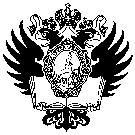 Санкт-Петербургский государственный университет Цзян ЯньлунВыпускная квалификационная работа Реформы пенсионной системы в России и Китае в начале XXI века: экономико-социологический анализУровень образования: Направление 39.04.01 «Социология»Основная образовательная программа магистратурыВМ.5736.2021 «Социология в России и Китае»Научный руководитель: доктор социологических наук, профессор кафедры экономической социологии Петров Александр ВикторовичРецензент: доктор социологических наук, профессор,   Национальный государственный университет физической культуры, спорта и здоровья им. П.Ф. ЛесгафтРосенко Светлана ИвановнаСанкт-Петербург 2023ВВЕДЕНИЕДо экономического перехода к рыночной системе и Китай, и Россия были странами с плановой экономикой. Пенсионная система также перешла от модели плановой экономики к модели рыночной экономики во время переходного периода, и, таким образом, обе страны пережили похожие трудности переходного времени и реформ в конце прошлого века. Однако обе страны продемонстрировали различные изменения в социально-экономическом развитии после выбора различных путей реформ. Россия, пережившая стагнацию, восстановление и быстрый экономический рост с момента своего перехода, приняла рекомендованную Всемирным банком многокомпонентную модель пенсионной системы, основанную на более зрелой рыночной экономике и верховенстве закона – одну из самых эффективных и надежных моделей пенсионной защиты в мире на сегодняшний день. В то время как в Китае, несмотря на быстрый экономический рост, институциональные изменения были дорогостоящими, а большое население страны и неравномерное региональное развитие затрудняют эффективное распределение благ от недавнего экономического роста среди широких слоев населения в виде улучшения социального благосостояния. Поскольку Китай решает насущную проблему старения населения, пенсионная система в стране нуждается в срочных изменениях и сейчас является предметом широкого общественного интереса. История развития пенсионной системы России может многому научить Китай в плане создания системы пенсионного обеспечения, соответствующей его национальным условиям и отвечающей интересам будущего развития. Данная работа посвящена сравнительному анализу процесса пенсионной реформы в Китае и России в 21 веке с экономической и социологической точки зрения.Цель данной диссертации — проанализировать особенности произошедших реформ пенсионной системы в Китае и России в последние десятилетия, разработать научно-теоретическую основу экономико-социологического анализа изменений в пенсионной системе и сформулировать практические рекомендации для создания эффективной системы пенсионного обеспечения в обеих странах перед лицом растущего давления стареющего населения, уменьшения доли молодых людей в рабочей силе и увеличения социальной нагрузки, чтобы обеспечить стабильное социальное развитие в обеих странах. В качестве основного объекта исследования в данной диссертации рассматриваются пенсионные системы двух стран в течение последних десятилетий социально-экономических реформ.Для достижения цели были поставлены следующие задачи:1. изучить социологическую, экономическую и политическую литературу по теме работы;2. проанализировать исторические корни формирования и изменения пенсионных систем и сравнить предпосылки реформирования пенсионных систем в России и Китае;3. проанализировать проблемы, стоящие перед реформированием пенсионных систем в России и Китае;4. сформулировать рекомендации относительно будущего направления пенсионной реформы в обеих странах.Актуальность данной темы заключается в важности реформирования системы пенсионного обеспечения в России и Китае в 21 веке. Систематически изучая процесс изменений в российской пенсионной системе и сравнивая историческую эволюцию системы пенсионного обеспечения Китая, анализируя влияние на общество схожего кризиса старения и его давления на экономику, с которым в настоящее время сталкиваются обе страны, необходимо обеспечить теоретическую основу для решения проблем пенсионной реформы, предложить разумные решения и рекомендации. Обмен опытом и идеями организации системы пенсионного обеспечения сможет улучшить системы социального обеспечения двух государств, а внедрение наилучших практик партнера сможет вывести системы пенсионного обеспечения России и Китая на новый, более высший уровень.Структура диссертации состоит из введения, двух глав, заключения, списка литературы. Во введении описывается актуальность выбора темы, цель и задачи исследования. Первая глава носит общетеоретический характер. Вторая глава носит аналитический характер.Методы исследования включают в себя комплексный анализ научной литературы и документов, анализ данных статистики.ГЛАВА 1. ОБЗОР ТЕОРИИ ПЕНСИОННЫХ СИСТЕМ И ИСТОРИЯ ИЗМЕНЕНИЙ ПЕНСИОННОЙ СИСТЕМЫ КИТАЯ И РОССИИ1.1 Исторические корни формирования и изменений системы пенсионного обеспеченияПроблема старости была трудноразрешимой социальной проблемой с первых дней существования человеческого общества, когда группам людей пришлось столкнуться с давлением выживания на всю группу, вызванным потерей главного конкурентного преимущества выживания – выживания старых, больных и слабых индивидуумов. Некоторые ученые предполагают, что ранние человеческие общества были настолько плохо обеспечены средствами к существованию, что для эффективного увековечивания расы пришлось применить более жестокое распределение, отказавшись от выживания больных и слабых, чтобы обеспечить выживание большинства людей молодого и среднего возраста. Однако социальное развитие – это долгосрочная игра, и постоянное оставление пожилых людей на произвол судьбы снизит ожидания молодых людей в отношении собственного благополучия в старости, тем самым отбивая у них желание инвестировать в собственное развитие и в свое потомство, что в долгосрочной перспективе нанесет ущерб расовой преемственности и развитию. Вопрос о том, как защитить интересы пожилых людей, чтобы сохранить мотивацию молодых людей, что в конечном итоге приносит пользу обществу в долгосрочной перспективе, и обеспечить, чтобы эти выгоды не распределялись в ущерб развитию других возрастных групп, крайне важен. В ходе развития и роста человеческого общества этот вопрос перерос в изучение благосостояния пожилых людей, а результатом стало то, как организована нынешняя стадия пенсионной системы, которая будет меняться в соответствии с изменяющимися условиями экономического и социального развития. В целом, развитие системы социального пенсионного страхования можно условно разделить на три этапа.1. Начальный этап: 1889 г. – Вторая мировая войнаСамая ранняя система социального пенсионного страхования была создана в Германии в 1889 году с принятием Закона о пенсионной страховании и инвалидности, который установил систему социального пенсионного страхования с государственными взносами, связанную с доходами и расходами нерезидентных домохозяйств. Средства на расходы формировалась из заработной платы, взносов работодателей, работников и государства. Система дополнялась принципом увязки обязательств по взносам с правами для бенефициаров, дополненную Системой помощи по старости, основанной на опросе домохозяйств. Другая модель социального пенсионного страхования впервые появилась в Дании в 1891 году с введением не накопительной системы помощи по старости для пожилых бедняков при отсутствии у них проступков и негативных привычек, что проверялось исследованием условий жизни. Более похожая на помощь для пожилых людей, эта модель сохраняет некоторые "карательные" черты из-за необходимости проведения проверки. Датское законодательство схоже с ранними пенсионными законами Новой Зеландии (1898), Австралии (1908) и Великобритании (1908). Шведская система социального пенсионного обеспечения была создана в 1913 году, когда был принят закон о создании универсальной пенсионной системы, где каждый человек в возрасте от 16 до 66 лет был обязан платить страховые взносы. К 1935 году число стран мира, в которых существовала система долгосрочного пенсионного обеспечения, составляло 37. В этот период развитие социального пенсионного страхования происходило относительно медленно, и в целом охват был узким, а выплаты относительно низкими. За исключением Швеции, система социального пенсионного страхования в других странах в основном охватывала только работников "синих воротничков", а фермеры, некоторые работники "белых воротничков", люди, занятые в религиозных, образовательных или благотворительных учреждениях, а также самозанятые были исключены из данной системы. Более того, условия получения пенсии были жесткими, уровень организации системы низким, мало людей могли получать пенсию, а того, что они получали, хватало только на поддержание минимального уровня жизни. Кроме того, дизайн системы социального пенсионного страхования не отражает перераспределение благ между классами, что является общей чертой для всех стран. На начальном этапе существования системы социального пенсионного страхования ее эффективность проходила через процесс медленного повышения с низкого уровня на более высокий. В первые годы создания системы социального пенсионного страхования инвестиции были незначительными. Данные показывают, что в 1913-1930 гг. такой простой средний показатель государственных пенсионных расходов, как доля ВВП в десяти странах, включая Германию, Японию, Норвегию, Швецию, Нидерланды, Великобританию и США, составлял всего около 1% ВВП. Однако, учитывая относительно слабый эффект охвата, система пенсионного страхования этого периода не решала проблему бедности среди пожилых людей и не выполняла достаточной функции содействия социальной стабильности, а ее экономическая эффективность не была очевидной, поэтому ее в целом считали неэффективной.Таблица 1. Расходы на государственные пенсии как доля ВВП в десяти странах с 1870 года.(Данные в таблице представляют собой простые средние значения по десяти странам, включая Германию, Японию, Норвегию, Швецию, Нидерланды, Великобританию и США.)2. Второй этап развития: окончание Второй мировой войны - 1980-е гг.Под влиянием различных факторов, таких как третья технологическая революция после Второй мировой войны и развитие государственно-монополистического капитализма, мировая экономика вступила в период быстрого роста в течение 20 лет с 1950-х годов со среднегодовым темпом роста 5,5%, что выше, чем среднегодовой темп роста за 20 лет между двумя мировыми войнами (2,3%). В то же время под влиянием кейнсианства экономическая политика капиталистических стран после Второй мировой войны перешла от политики невмешательства к крупномасштабному государственному вмешательству. В 1935 году «Новый курс» Рузвельта, который был реализован правительством США, включая создание системы социального обеспечения, был наиболее показательным примером применения политики государственного вмешательства. В 1942 году в отчете Бевериджа был изложен теоретический план государства всеобщего благосостояния, и страны Западной Европы посвятили себя созданию государства всеобщего благосостояния. В соответствии с данной теорией правительство несет ответственность за обеспечение того, чтобы население пользовалось равными правами в отношении здоровья, жилья, образования, возможностей трудоустройства и т. д., и эта защита является правом граждан, а не традиционной британской благотворительностью и мерами помощи. В целом, длительное экономическое процветание и повышение уровня жизни людей, значительно возросшая финансовая мощь стран и возникновение кооперативизма во многих странах после войны создали благоприятные условия для повышения уровня пенсионного обеспечения. В то же время, экономика благосостояния Пигу, кейнсианство и отчет Бевериджа заложили теоретическую основу для развития социального пенсионного страхования и в целом имели положительное влияние. Эти теоретические и практические изыскания заложили прочную основу для мощного развития социального пенсионного страхования после Второй мировой войны.Пенсионное страхование в мире на данном этапе, особенно в развитых странах, имеет следующие основные особенности:(1) Сфера охвата расширяется. До 1980-х годов социальное пенсионное страхование в развитых странах в основном достигло полного охвата. (2) Уровень защиты значительно повысился. Доля государственных расходов на государственные пенсии существенно возросла. (3) Программа продолжает совершенствоваться. Процветает не только социальное пенсионное страхование, но и развивается частное пенсионное страхование, продвигаемое и контролируемое государством. Например, многоуровневые пенсионные схемы в Великобритании и Швеции повысили уровень доходов пенсионеров и в некоторой степени ослабили давление на государственные пенсионные выплаты, а также заложили основу для трехкомпонентных или многокомпонентных моделей, внедренных в некоторых странах впоследствии. (4) Поддерживается социальная стабильность. Благодаря существенному повышению уровня защиты, система социального пенсионного страхования поддерживает социальную стабильность и способствует социальной гармонии, поскольку она играет существенную роль в защите интересов работников. (5) Появились различные пенсионные модели. Основными из них являются: консервативная модель, представленная Германией, социал-демократическая модель, представленная Швецией, и либеральная модель, представленная США. Среди них доминирует консервативная модель. В то же время, на примере развитых стран, некоторые страны мира, не имевшие системы социального пенсионного страхования, также создали такую систему. В 1935 году число стран мира, имевших систему долгосрочного пенсионного обеспечения, а также пенсий по инвалидности и потере кормильца, составляло 37, а к 1995 году в мире таких стран и регионов насчитывалось 158. И сейчас число стран, продолжающих внедрять систему пенсионного страхования, продолжает расти.Как показано в Таблице 1, такие государственные пенсионные расходы, как доля ВВП, в десяти развитых странах, включая Германию, США, Великобританию и Швецию, значительно выросли: с примерно 0,8% в 1930 году до 7,8% в 1980 году и до 8,4% в 1990 году. В США, где уровень защиты населения был относительно низким, расходы на государственные пенсии также достигли 7,2% ВВП к 1985 году.Что касается коэффициентов замещения пенсии, то в начале 1980-х годов коэффициент замещения заработной платы для семейных пар составлял 47% в Великобритании, 83% в Швеции (самый высокий показатель), 66% в США и 49% в Германии. Коэффициенты замещения заработной платы для одиноких работников варьировались от 29% (Дания) до 68% (Швеция) и 44% в США. К 1980-м годам государственные пенсии в развитых странах были способны обеспечить относительно достойную старость.3.Этап реформ: 1980-е гг. – настоящее времяС 1980-х годов кардинально изменились не только экономические и социальные условия, но и идеологии, которые влияют на восприятие и поведение людей, к тому же влияние неолиберализма растет во всем мире. Согласно неолиберализму, экономическая свобода ведет к процветанию, а экономический контроль – к стагнации и отсталости, а вмешательство государства в любую область, даже такие как пособия по безработице и социальное обеспечение, обязательно приведет к неэффективности, расточительству и коррупции, и в целом, так называемая политика социального обеспечения «от колыбели до могилы» приносит больше вреда, чем пользы. Таким образом, будь то большой государственный долг в развитых странах, низкий экономический рост, растущее старение населения или идеологическая пропаганда неолиберализма, социальное пенсионное страхование оказалось под огромным давлением, требующим реформирования. В результате, в 1980-х и 1990-х годах многие правительства начали принимать меры по реформированию, которые были направлены на корректировку параметров и оптимизацию структур. Например, Франция, Италия, Бельгия и скандинавские страны начали предпринимать усилия по снижению государственных пенсионных выплат, чтобы учесть тенденцию старения населения и увеличения продолжительности жизни. Правительства ряда стран, таких как Италия и Великобритания, увеличили пенсионный возраст. Такие страны, как США и Канада, увеличили сумму налогов, выплачиваемых работающим населением. В некоторых странах созданы многоуровневые пенсионные системы, включающие социальные пенсии, корпоративные аннуитеты, добровольные личные сбережения и т.д. Пенсионная реформа была тяжелой практически во всех странах. Попытки урезать социальные выплаты, включая государственные пенсии, способствовали политической нестабильности в ряде стран с 1980-х годов, приведя к раннему падению нескольких правительств. В 1995 году кабинет Алена Жюппе предложил смелые реформы по сокращению пособий, что привело к общенациональной забастовке работников государственных железных дорог, а затем работников общественного транспорта, почты и коммунальных служб. Волна недовольства сильно ударила по экономике Франции. По сей день Франция не свободна от социальных волнений, и забастовки по-прежнему являются регулярным явлением.И те правительства, которые не реформировали систему социального обеспечения, столкнулись с обвинениями в чрезмерном налогообложении и взносах, а также с сильным давлением инфляции. Начиная с 1980-х годов, вокруг приватизации систем социального пенсионного обеспечения велось много дискуссий. Некоторые ученые были убеждены, что приватизация – это путь вперед для реформирования систем социального пенсионного обеспечения в развитых странах. В связи с огромным социальным давлением развитые страны ищут пути проведения реформ, которые были бы менее социально разрушительными и в то же время снижали давление на государственные расходы и справлялись с проблемой старения населения. В 21 веке идеи реформирования систем социального пенсионного страхования в развитых странах постепенно становятся более четкими. Большинство стран приняли способы оптимизации структуры системы и предотвращения социальных потрясений, такие как повышение пенсионного возраста, реформирование взносов и методов выплат, рационализация обязанностей правительств, предприятий и частных лиц. Ясность идей реформ привела к повышению социальной и экономической эффективности систем социального пенсионного страхования в некоторых странах. Среди соответствующих целей сегодняшних систем социального обеспечения можно указать три основные цели (указаны в порядке убывания по степени важности): (1) помочь гражданам выйти из кризиса выживания; (2) удовлетворить их потребности в обеспечении средств к существованию и постоянно улучшать и повышать их благосостояние; (3) достичь гармоничного развития общества в целом. Пенсионное обеспечение направлено на группы пожилых людей, которые покинули производственный мир и переживают кризис доступа к средствам существования. В современной экономике доступ к пенсии из покупаемых товаров является основной формой социализированного обеспечения выживания, в то время как избыток товаров и диверсификация услуг в современном обществе дали пожилым людям больше возможностей для развития, не только в плане получения социально восполняемых благ выживания, но и для лучшей самореализации в соответствии с развитием общества. Таким образом, изменения в соответствующих пенсионных системах также являются ярким выражением необходимости улучшения благосостояния пожилых людей в соответствии с направлением социального развития человека.1.2 Теоретические основы системы пенсионного обеспеченияПенсионное обеспечение - это непосредственно связанный с трудовой деятельностью индивида процесс материальной поддержки, размеры, сроки и условия которого являются производными от размера заработной платы, условий труда, стажа работы и др. Более того, пенсионное обеспечение базируется на экономических интересах разных поколений с разными уровнями доходов и разными уровнями экономического развития.В «Новом энциклопедическом словаре» дается такое определение: «Пенсия - денежное обеспечение, получаемое гражданином из пенсионных и иных фондов по окончании работы, при достижении пенсионного возраста или в иных случаях, предусмотренных законом». Пенсионная система является важной частью современной системы социального обеспечения, и ее теоретическая основа в основном включает теорию социального обеспечения, правовую систему социального обеспечения и экономическую теорию.Во-первых, одной из теоретических основ пенсионной системы является теория социального обеспечения. Теория социального обеспечения относится к теоретической системе о природе, цели, принципах, обязанностях и ответственности социального обеспечения. Пенсионная система является важной частью социального обеспечения, и ее цель - обеспечить безопасность и достоинство жизни пожилых людей, а также быть важным проявлением социального равенства и стабильности. Теория социального обеспечения подчеркивает социальную ответственность и общественные интересы, и реализация пенсионной системы требует от правительства, общества и отдельных людей разделения ответственности для удовлетворения основных потребностей пожилых людей.Во-вторых, теоретическая основа пенсионной системы включает в себя правовую систему социального обеспечения. Правовая система социального обеспечения относится к правовым нормам и институциональным механизмам социального обеспечения. Реализация пенсионной системы требует соответствующей правовой системы в качестве гарантии, включая законы и постановления, такие как закон о пенсионном страховании и постановления о базовом пенсионном страховании работников предприятий. Эти законы определяют основные рамки пенсионной системы, методы расчета и выплаты пенсий, а также инвестирование и управление пенсиями, обеспечивая правовую защиту для реализации пенсионной системы.Наконец, теоретическая основа пенсионной системы также включает в себя экономическую теорию. Экономическая теория относится к теоретической системе о природе, законах и механизмах экономической деятельности. Реализация пенсионной системы требует учета экономических принципов, включая источники финансирования, доходность инвестиций, контроль рисков и другие аспекты. Источники финансирования пенсионной системы в основном включают финансовые субсидии от предприятий, частных лиц, правительства и т.д., которые необходимо разумно распределять и использовать; инвестиционная доходность является важным источником накопления пенсии, которую необходимо разумно распределять и контролировать риски; контроль рисков является важной гарантией пенсионной системы, и необходимо создать соответствующий механизм управления рисками.В целом, теоретическая основа пенсионной системы включает в себя теорию социального обеспечения, правовую систему социального обеспечения, экономическую теорию и т.д. Эти теории обеспечивают теоретическую и правовую основу для реализации пенсионной системы, а также дают идеи и направления для реформы и улучшения пенсионной системы.1.2.1 Влияние экономического поведения пожилых людей на обществоВ условиях старения населения экономическое поведение пожилых людей вызывает все большую озабоченность. Влияние экономического поведения пожилых людей на общество многогранно, включая его воздействие на экономический рост, социальную стабильность и финансовые рынки. Во-первых, потребительское поведение пожилых людей оказывает прямое влияние на экономический рост. Вклад покупательной способности пожилых людей и потребительского спроса в экономический рост нельзя недооценивать. Согласно статистике, потребление пожилых людей составляет все большую долю общего потребительского рынка из года в год, что также означает, что потребительские потребности и покупательная способность пожилых людей все больше ценятся. Потребительские потребности пожилых людей в основном относятся к таким сферам, как здравоохранение, туризм, культура и развлечения, которым также уделяется все больше внимания. Кроме того, потребительское поведение пожилых людей также оказывает положительное влияние на развитие смежных отраслей и занятость. Во-вторых, такие источники дохода, как пенсии и пенсионные пособия для пожилых людей, также имеют большое значение для социальной стабильности и экономического развития. По мере роста численности пожилого населения все большее внимание уделяется созданию систем социального обеспечения, таких как пенсии. Источники дохода пожилых людей, такие как пенсии , могут помочь им поддерживать свои жизненные и потребительские потребности, а также оказать положительное влияние на социальную стабильность и экономическое развитие. Если источники дохода, такие как пенсии, не будут хорошо защищены и управляемы, это не только повлияет на качество жизни пожилых людей, но и окажет негативное влияние на общество. В-третьих, сберегательное поведение пожилых людей также оказывает важное влияние на финансовые рынки и банковский сектор. Сберегательное поведение пожилых людей может помочь банковскому сектору лучше планировать средства для поддержки экономического развития. Сберегательное поведение пожилых людей также может обеспечить больше источников средств для финансового рынка, тем самым способствуя стабильности и развитию финансового рынка. Кроме того, сберегательное поведение пожилых людей может помочь им поддерживать свои средства к существованию и справляться с неожиданными событиями, что также важно для жизни пожилых людей и стабильности общества. Наконец, инвестиционное поведение пожилых людей также оказывает влияние на экономику. Инвестиционное поведение пожилых людей может помочь бизнесу получить больше финансовой поддержки и способствовать экономическому развитию. Инвестиционное поведение пожилых людей также может обеспечить больше инвестиционных каналов для финансового рынка, тем самым способствуя развитию и инновациям финансового рынка. Однако инвестиционное поведение пожилых людей также требует внимания к контролю рисков и защите прав и интересов пожилых людей. Таким образом, можно сказать, что экономическое поведение пожилых людей оказывает многогранное влияние на общество, не только оказывая прямое воздействие на экономический рост, социальную стабильность и финансовый рынок, но и отражая степень заботы общества о пожилых людях, уважения и заботы о них.Но стоит отметить, что потребительское поведение пожилых людей (например, жителей в возрасте 60 лет и старше) значительно отличается от поведения молодых людей. В то время как молодые люди сталкиваются с рисками, связанными в основном с доходами и работой, пожилые люди в основном подвержены рискам, связанным со здоровьем, включая риски медицинских расходов и риски выживания. Из них риск расходов на здравоохранение относится к неопределенности расходов жителей на здравоохранение и состоит из постоянных и временных компонентов. Риск расходов на здоровье оказывает значительное влияние на выбор потребительского поведения пожилых людей. В то же время, пожилые люди также сталкиваются с гораздо более высокими рисками выживания, чем другие, и пожилые люди могут демонстрировать совершенно иные модели потребления в пожилом возрасте, чем представители других возрастных групп.Согласно исследованию китайского экономиста Ян Цзишэна, в Китае:（1）Чтобы справиться с будущими медицинскими расходами, пожилые жители сокращают свое потребление примерно на 1/3, что значительно превышает влияние завещательного мотива.（2）По сравнению с городскими жителями, сельские жители сталкиваются с большим риском медицинских расходов, и на их потребительское поведение в большей степени влияет риск медицинских расходов и в меньшей степени – мотив завещания.（3）Фактор выхода на пенсию оказывает существенное влияние на потребительское поведение городских жителей в возрасте около 65 лет, значительно снижая желание потреблять в первые годы выхода на пенсию.（4）Основываясь на субъективных оценках риска выживания, пожилые люди будут сознательно потреблять раньше и значительно изменят плавность потребления после 75 лет.Согласно статистике, по состоянию на 2020 год доля людей в возрасте 65 лет и старше в населении России составляет 15,5%. Это сравнимо с 13,5% в Китае. Можно сказать, что обе страны вступили в период старения населения (на международном уровне принято считать критерием вступления стран и регионов в возраст старения достижение доли людей старше 60 лет 10% от общего населения или доли людей старше 65 лет 7% от общего населения). Далее мы попытаемся проанализировать социально-экономические последствия старения населения.1) Влияние старения населения на структуру потребления и структуру экономики1. структура потребления склоняется в сторону пожилых людей, и потребительский спрос снижается. Потребительские потребности стареющего населения сильно отличаются от потребностей молодых людей и людей среднего возраста. Увеличение доли пожилого населения неизбежно приведет к тому, что структура социального потребительского спроса будет соответствовать потребительским потребностям пожилых людей, особенно некоторые специальные предметы, продукты и услуги, которые подходят только для пожилых людей.Старение населения негативно сказывается на расширении общего социального спроса. Пожилые люди более привязаны к сбережениям, имеют более слабые инвестиционные намерения и склонность к потреблению, а также более низкий уровень потребления. Поэтому увеличение численности и доли пожилого населения приведет к сокращению потребительского спроса домохозяйств, снизит общий потребительский спрос общества, ослабит экономическую жизнеспособность общества, не будет способствовать расширению внутреннего спроса, и в определенной степени будет препятствовать устойчивому росту экономики.2. изменения в содержании инвестиций и структуре экономикиПо мере изменения потребительского спроса будет соответственно меняться и содержание социальных инвестиций, и соответственно будет корректироваться структура промышленности. Будут развиваться некоторые отрасли, связанные с потребностями пожилых людей, и возникнет ряд отраслей, специализирующихся на производстве потребительских товаров для пожилого населения и услуг для пожилых людей.2) Влияние старения населения на структуру распределения доходовСтарение населения привело к изменению коэффициента зависимости населения, что вызвало изменение соотношения социального потребления и сбережений, значительный рост непроизводительного потребления национального дохода на старость, уход и медицинское обслуживание, а также снижение доли государственных инвестиций на развитие, что может повлиять на масштаб инвестиций и отразиться на силе и устойчивости экономического развития.3) Влияние старения населения на технологический прогресс и производительность трудаСтарение населения привело к относительному увеличению числа и доли пожилой рабочей силы, которая консервативна в своем мышлении и которой не хватает предприимчивости и духа предпринимательства по сравнению с более молодыми людьми. По мере ускорения процесса старения общая рабочая сила становится менее способной воспринимать передовые технологии и технологические инновации, что наносит ущерб техническому прогрессу и применению его результатов в экономической жизни, тем самым снижая производительность труда.4) Влияние старения населения на скорость изменений промышленной структурыКорректировка и оптимизация промышленной структуры требует соответствия уровня квалификации рабочей силы. Медленное принятие новых технологий пожилыми людьми и высокая стоимость обучения затрудняют адаптацию к меняющимся потребностям новой промышленной структуры, что не способствует быстрой корректировке промышленной структуры и ограничивает процесс развития новых отраслей.Немецкий социолог Аксель Хоннет утверждает, что когда старение населения достигнет определенной точки, то приведет к увеличению склонности общества к потреблению и снижению склонности к сбережению. Однако изменения в потреблении будут подвержены бюджетным ограничениям, с точки зрения общества в целом, т.е. общий доход общества и общие расходы должны находиться в равновесии. Если сбережения, накопленные нынешним пожилым населением, недостаточны для удовлетворения потребительских нужд пожилых людей, в то время как размер группы пожилых людей в обществе быстро растет, это бремя будет продолжать увеличиваться в будущих поколениях и может тормозить экономическое и социальное развитие. Как реинтегрировать пожилое население в рационально распределенную экономическую и социальную систему, которая обеспечит потребности пожилых людей в благосостоянии и удовлетворении их потребностей в средствах к существованию, одновременно давая импульс долгосрочному развитию общества – вот основная вопрос, на который нам нужно ответить.1.2.2 Взаимосвязь между старшими возрастными группами и системой пенсионного обеспечения              С быстрым старением населения сопутствующей проблемой является старение рабочей силы. Непосредственными причинами старения населения являются низкие показатели рождаемости и смертности, причем снижение рождаемости является основной причиной. Снижение рождаемости также привело к уменьшению доли детей и, наоборот, к тенденции увеличения доли взрослых и пожилых людей. В предложении рабочей силы будут преобладать люди среднего и пожилого возраста, а количество молодых взрослых в рабочей силе уменьшится. Снижение качества и уровня рабочей силы неизбежно повлияет на производительность и продуктивность труда в определенных отраслях промышленности и, таким образом, на экономическое развитие. Старение рабочей силы повлияет на развитие общества и увеличит нагрузку на общество. Увеличение числа пожилых людей означает, что количество людей, получающих пенсию и ежегодно выплачивающих пенсионные взносы, растет, что окажет влияние на баланс пенсионного фонда. По мере старения населения стоимость выхода на пенсию будет увеличиваться. В Китае за последнее десятилетие или около того, по мере старения населения, с одной стороны, количество работников на каждой должности сокращается из года в год. С другой стороны, общий размер пенсий растет. Основные причины такого роста заключаются, во-первых, в том, что число пенсионеров увеличивается. Во-вторых, стоимость выхода на пенсию также растет.Демограф Шрита считает, что старение населения является результатом снижения рождаемости и увеличения продолжительности жизни на основе достижений в области здравоохранения. Следует отметить, что одной из фундаментальных причин возникновения проблемы старости является быстрое увеличение численности пожилого населения, что привело к воздействию на первоначальную экономическую и социальную структуру и росту власти групп интересов пожилых людей, которые имеют более сильный спрос на социальное обеспечение. Как формальная система, пенсионная система неизбежно отражает требования экономического и социального времени и ожидания будущего развития, но в ней задействованы интересы многих групп, помимо этого отмечается отставание и зависимость от уже выбранного пути, и ее изменение требует активного участия и долгосрочного взаимодействия всех групп. История изменений системы пенсионного обеспечения в России          Российская система пенсионного страхования возникла в советский период, на который наложили глубокий отпечаток черты плановой социалистической экономики. Ее целью было, главным образом, достижение равного доступа всех граждан к социальным благам, обусловленным экономическим и социальным развитием, и решение национальной пенсионной проблемы. Правительство было законодателем и контролером системы пенсионного страхования, а также исполнителем и реализатором. За последние 30 лет Россия провела ряд реформ системы пенсионного страхования, постепенно расширяя сферу охвата пенсионного страхования, создавая фонды пенсионного страхования, повышая уровень координации пенсионного страхования, совершенствуя механизм повышения базовых пенсий и стимулируя развитие негосударственных институтов пенсионного страхования, тем самым осуществляя переход от единой государственной системы страхования к новой системе, основанной на принципе страхования, сочетающей рыночное регулирование и государственный контроль. 1.3.1 Формирование российской системы пенсионного обеспечения и контекста реформированияВ циркуляре Советского правительства о социальном страховании от 30 октября 1917 года рабоче-крестьянская власть решила приступить к принятию декрета о социальном страховании на основе первоначальной политики. В этом решении правительство обязалось обеспечить всеобщий охват всего населения, включая рабочих, городскую и сельскую бедноту и т.д. То же самое касается всех видов людей, потерявших трудоспособность, таких как пожилые люди, инвалиды и безработные, чтобы гарантировать их основное право на выживание. Примерно в 1925 году правительство начало внедрять систему пенсионного страхования в сфере образовательного труда, охватив в начале 1930-х годов всех педагогов в городах, а к 1932 году эта система охватила работников почти всех отраслей экономики, установив пенсионный возраст в 60 лет для мужчин (25 лет стажа) и 55 лет для женщин (20 лет стажа). К 1936 году уже в основном были охвачены все рабочие и служащие. Но сельскохозяйственные работники отставали, и только после принятия Закона от 15 июля 1964 года "О пенсиях и пособиях членам колхозов" получили возможность пользоваться теми же льготами по социальному обеспечению, что и наемные работники, хотя фактический уровень охвата все еще значительно варьировался. В 1978 году был принят Закон "О дальнейшем улучшении пенсионного обеспечения колхозников", целью которого было сокращение различий между рабочими и работниками ферм. С тех пор на институциональном уровне Советский Союз в основном завершил всеобщий охват социального обеспечения, особенно пенсионного обеспечения. Переход от принципа социального страхования, основанного на индивидуальных взносах, к принципу неоплачиваемого доступа к социальному обеспечению, включающему всех членов рабочих ассоциаций, прослеживается в Положении о социальном обеспечении трудящихся, утвержденном Народным комитетом 31 октября 1918 года. В 1930-х годах формой пенсионного обеспечения стало государственное обеспечение, финансируемое из государственного бюджета. Закон СССР о государственных пенсиях был принят 14 июля 1956 года, и в том же году было разработано «Об утверждении положения о порядке назначения и выплаты государственных пенсий» ,устанавливающее новый метод расчета, повышающее уровень пенсий и создающее различные льготы, все из которых несли государство и общество.К 1980-м годам советская система социального обеспечения, включая систему пенсионного обеспечения, в основном достигла зрелости. Однако к концу 1980-х годов экономический климат ухудшился, и реализация прежней системы социального обеспечения стала обременительной. Советский Союз принял Постановление «О введении добровольного страхования дополнительной пенсии для рабочих, служащих и колхозников», а позже ввел в действие Закон «О пенсионном обеспечении граждан в СССР»,который не только выступал за включение индивидуальных взносов в пенсионное страхование, но и предусматривал, что пенсионное обеспечение больше не будет финансироваться из государственного бюджета.1.3.2 Этапы изменений российской системы пенсионного обеспеченияПосле распада Советского Союза система социального обеспечения, особенно пенсионная система, пережила тяжелый процесс изменений в условиях политического и экономического кризиса и снижения уверенности людей в своем будущем. Согласно пути структурной перестройки системы пенсионного обеспечения, изменение российской пенсионной системы можно разделить на четыре этапа. Этап испытаний (1991-1994), переходный этап (1995-1999), этап стабилизации (2000-2007), мультисистемный этап (2008 - настоящее время).Этап испытаний (1991-1994)В период с 1991 по 1994 год Правительство Российской Федерации издало ряд указов и постановлений о преобразовании прежней системы социального обеспечения, например, переложив расходы на социальное обеспечение с государства и места работы на государство, место работы и человека, а также создав различные отдельные фонды для поддержки системы социального обеспечения. В целях создания системы пенсионного страхования, адаптированной к рыночной экономике, Правительство РФ учредило Фонд Российской Федерации для управления пенсионным страхованием в соответствии с положениями «Вопросы Пенсионного фонда Российской Федерации (России)» от 27 декабря 1991 года. Этот фонд не зависит от государственного бюджета и финансируется государством, работодателем и физическим лицом, причем работодатель вносит большую долю - 32% от общего фонда заработной платы, а индивидуальный рабочий и служащий вносит 5% от фонда заработной платы. Поскольку Закон предусматривает обязательные взносы и действует в режиме Оплата по мере использования. Реализация этого закона столкнулась с различными препятствиями в условиях сильной инфляции, последовавшей за распадом Советского Союза. Из-за относительно небольшой доли бремени государства, бремя взносов для предприятий и нанимающих единиц является тяжелым, что привело к снижению стимула для владельцев предприятий делать взносы, а также к тому, что предприятия уклоняются от взносов и не выплачивают зарплаты и пенсии. В то же время, увеличение числа пенсионеров и тенденция уклоняться от уплаты взносов из-за отсутствия корреляции между индивидуальными взносами и уровнем пособий, в сочетании с уменьшением численности населения и увеличением продолжительности жизни, привели к увеличению разрыва в пенсионных фондах, делая механизм страхования неустойчивым и даже склоняя к возврату к централизованному национальному управлению. После 1992 года Правительство объявило о новой актуарной формуле для пенсионного страхования, выступая за индексацию пенсий, но эта политика не была реализована эффективно из-за продолжающейся инфляции и больших изменений цен товары. В 1993-1994 годах хаос в экономической системе затруднил выплату государством адекватных пособий населению, и после того, как Б.Н. Ельцин был избран под обещание повысить пенсии избирателям, он не смог выполнить свое обещание, увеличение эмиссии валюты  для выплаты пенсий усугубило инфляцию, и реальная покупательная способность пенсий продолжала снижаться, как и доверие к Правительству. Нестабильность экономической и политической системы в этот период затрудняла внедрение системы социального обеспечения, а возникшая незащищенность населения еще больше способствовала экономическим и социальным волнениям, создавая порочный круг. Как видно, система социального обеспечения нуждается в прочном социально-экономическом и политическом фундаменте в качестве поддержки, чтобы можно было также эффективно создать добродетельный круг. Поэтому стабильная социально-экономическая и политическая структура является необходимым условием для создания систематической системы социального обеспечения, которая может защитить экономику и общество.Переходный этап (1995-1999)В 1995 году Правительство Российской Федерации объявило о включении в правительственный проект реформы трехкомпонентной пенсионной системы – многокомпонентной системы, сочетающей средства из фонда социального обеспечения с банковскими счетами. Однако только в 1997 году российское правительство официально объявило об идее "трехкомпонентной" пенсионной системы, определив таких «три столпа», как социальное пенсионное страхование, обязательное пенсионное страхование и дополнительное пенсионное страхование. Первый столп – социальное пенсионное страхование, финансируется государством. Второй столп – обязательное пенсионное страхование, которое состоит из индивидуальных счетов с взносами частных лиц и компаний, а также государственных субсидий и инвестиционного дохода фонда. Третий столп – дополнительное пенсионное страхование, которое управляется частными лицами и страхуется на добровольной основе. К 1998 году новая актуарная формула отменила индекс с поправкой на цены, используемый для определения пенсий, и заменила его индексом с поправкой на заработную плату, который исключает изменения в уровне цен. В результате экономического спада заработная плата россиян также снизилась, соответственно, снизились и размеры пенсий. Это, в сочетании с последствиями финансового кризиса, сделало внедрение "трехкомпонентной" пенсионной модели еще более трудным, и через три года после ее внедрения и реализации она была в основном отложена, а на практике по-прежнему действует распределительная система. Однако даже система оплаты по факту становится неустойчивой в условиях ухудшающейся экономики, и срочно необходимы более эффективные меры по стабилизации и реформированию.Этап стабилизации (2000-2007)        В 2000 году экономическая ситуация в Российской Федерации улучшилась, и ее финансы начали работать с профицитом, но общее функционирование социально-экономической системы все еще было несовершенным и затрудненным. После прихода к власти президента Владимира Путина его реформы принесли новую надежду российскому народу. Наиболее характерными чертами этого периода были стабилизация политической ситуации в стране после мучений переходного периода "шоковой терапии", здоровое обращение и упорядоченное развитие экономики, а также внедрение и совершенствование системы социального обеспечения, которая стала "успокоительным средством" для российского народа. В начале 2001 года, когда международные цены на нефть взлетели, Россия, крупнейший производитель нефти, под руководством правительства Владимира Путина, воспользовалась возможностью возродить свою экономику и национальную мощь, торгуя экспортом нефти для получения огромных прибылей. Кроме того, именно в это время правительство направило часть прибыли от продажи нефти в пенсионную систему и использовало ее для выплаты давних задолженностей по зарплате и пенсиям, что еще больше повысило уровень пенсий. Кроме того, правительство продолжало внедрять ряд политик и мер по стимулированию внутреннего спроса, поощряя людей тратить свои пенсии и зарплаты на потребление и стимулируя производственные стимулы в материальном секторе, тем самым ускоряя экономический рост. Примерно к 2002 году задолженность по пенсиям и заработной плате была в основном погашена, а реальный уровень выплат вырос. Эта инициатива правительства Путина не только восстановила базовый уровень жизни населения, но и дала огромный толчок общественному доверию. С 1 января 2001 года в соответствии с Налоговым кодексом Российской Федерации был установлен новый стандарт налогообложения с введением единого социального налога (ЕСН). Согласно этому положению, все лица, уплачивающие единый социальный налог, станут застрахованными лицами в рамках компонента обязательного пенсионного страхования второй ступени, при этом страховые взносы будут формировать страховой компонент трудовой пенсии и накопительный компонент лицевого счета. Для того, чтобы эффективно внедрить эту систему, в декабре 2001 года Правительство РФ внесло четыре последовательных федеральных закона о реформировании пенсионной системы: Закон № 166 "О государственном пенсионном страховании в Российской Федерации"; Закон № 167 "Об обязательном пенсионном страховании в Российской Федерации"; Закон № 173 "О трудовом страховании в Российской Федерации"; Закон № 198 "О налогообложении и страховании в Российской Федерации". Дополнения и изменения к положениям о налогах и страховых взносах". В 2004 году российское правительство создало стабилизационный фонд, основанный на экспортных пошлинах на нефть и бюджетных излишках, а в 2007 году правительство Путина предложило использовать часть стабилизационного фонда для поддержки пенсионной системы. Однако в 2008 году финансовый кризис, вызванный кризисом субстандартной ипотеки в США, привел к другому экономическому кризису и более глубокой перестройке социально-экономической структуры России.Мультисистемный этап (2008 - настоящее время).После кризиса российское правительство провело новые реформы пенсионной системы в ответ на давление стареющего населения России и для поддержания динамики восстановления экономики. С 1 января 2010 года российская пенсионная система продвинулась дальше в сторону страхового принципа, перейдя от зависимости от налогообложения к зависимости от страхового дохода, при этом размер пенсии, доступной гражданам, зависит от суммы индивидуальных страховых взносов в государственный пенсионный фонд. В то же время был отменен единый социальный налог и вновь введены взносы на социальное страхование; базовые пенсии были включены в страховые выплаты по старости, тарифы пенсионного страхования были увеличены, а различия в страховых тарифах между разными типами застрахованных лиц были отменены. В конце 2013 года Государственная Дума приняла ряд предложений по реформированию пенсионной системы, которые были реализованы с 1 января 2015 года. Пенсии в России состоят из трех основных компонентов: базовой пенсии, обязательного пенсионного страхования и накопительной пенсии, причем компании отчисляют 22% от годовой зарплаты работника. Для тех, кто родился до 1967 года, существует страховой компонент, но нет сберегательного компонента, при этом 16% из 22% идут на индивидуальный страховой счет, а остальные 6% - на общий счет; для тех, кто родился после 1967 года, 10% из 22% идут на индивидуальный страховой счет, 6% - на общий счет и еще 6% - на личный сберегательный счет. В ситуации, когда давление на пенсионные вопросы продолжает расти, перед российским правительством стоит важная проблема реорганизации соответствующих элементов системы пенсионного обеспечения с целью реагирования на новые изменения.1.4 История изменений системы пенсионного обеспечения в Китае      С момента основания Китайской Народной Республики пенсионная система Китая пережила сложное развитие. В отличие от взлетов и падений Советского Союза и России, Китай был более осторожен в своих попытках создать систему пенсионного страхования и развивался относительно плавно и упорядоченно в процессе совершенствования системы. С открытием страны социальное страхование смогло быстро развиваться, и вскоре была создана многокомпонентная система финансирования. Эволюцию пенсионной системы с момента основания КНР до сегодняшнего дня можно разделить на пять этапов, основанных на нескольких важных моментах реформы:первый этап – первоначальное формирование пенсионной системы после основания КНР (1949–1977 гг.); второй этап – восстановление и развитие пенсионной системы после Политики реформ и открытости (1978–1989 гг.);третий этап – первоначальное изучение модели комбинированного счета (1990–1999 гг.);четвертый этап – углубление городской пенсионной системы (2000–2008 гг.); пятый этап – создание городской и сельской социальной пенсионной системы (2009 г. - настоящее время).1.4.1 Формирование Китайской системы пенсионного обеспечения и контекста реформирования          i. Первоначальное формирование пенсионной системы после основания КНР (1949–1977)           После основания Китая и до начала Политики реформ и открытости страны социальное обеспечение и пенсионное обеспечение в Китае находилось на начальном этапе становления. С точки зрения широты охвата социального обеспечения, первоначальная формальная система пенсионного обеспечения в основном отражала охват группы работников городских государственных и коллективных подразделений, с относительно слабым охватом в сельской местности. С точки зрения глубины, система социального обеспечения для городских рабочих смогла сформироваться, а попытки создания системы пенсионного страхования были более надежными. В 1949 году первая сессия Народного политического консультативного совета Китая приняла "Общую программу Народного политического консультативного совета Китая", предложив постепенное внедрение системы страхования труда на предприятиях. "Положения Китайской Народной Республики о страховании труда", обнародованные в 1951 году, предусматривают, что пенсионное страхование работников предприятий должно осуществляться за счет предприятий. В 1953 году Совет государственного управления Центрального народного правительства внес поправки в "Положения о страховании труда Китайской Народной Республики" и принял решение расширить сферу применения положений на основе первоначальных положений и улучшить льготы по страхованию труда.К 1958 году единая пенсионная система была в основном создана. Однако после потрясений Культурной революции системе социального обеспечения был нанесен серьезный удар, и первоначальную систему было трудно сохранить. В 1969 году Министерство финансов было вынуждено выпустить "Мнения о реформе некоторых систем в финансовой работе государственных предприятий", в котором предлагалось, чтобы все государственные предприятия прекратили снимать выплаты по страхованию труда и другие расходы по страхованию труда. Этот сдвиг, по сути, объявил о банкротстве первоначально созданной системы социального пенсионного страхования работников предприятий.ii. Восстановление и развитие пенсионной системы после реформы и открытости (1978-1989 гг.)После Третьего пленума 11-ого Центрального комитета была восстановлена и развита национальная система социального обеспечения, однако в то время необходимо было восстановить надежду людей на то, что их жизнь в будущем станет лучше. Это потребует не только установления соответствующих гарантий в краткосрочной перспективе, но и быстрого решения унаследованных вопросов и реализации гарантий. В 1978 году Государственный совет издал "Временные меры по переселению старых, слабых и нетрудоспособных кадров",） а также "Временные меры Государственного совета по выходу на пенсию работников", которые скорректировали отношение к действующим работникам и повысили уровень пенсионных выплат. В 1980 году Главное государственное управление труда и Всекитайская федерация профсоюзов совместно издали циркуляр "Об исправлении и усилении работы по страхованию труда", который был посвящен исправлению и возобновлению управления социальным страхованием на предприятиях. В 1986 году Государственный совет издал циркуляр "О реформе четырех правил трудовой системы"（, который еще больше расширил охват пенсионного страхования, позволив включить работников по трудовым договорам в сферу социального страхования, которое покрывается взносами предприятий и отдельных лиц, и были предприняты усилия для достижения скоординированного управления на муниципальном и уездном уровнях.Отличительными особенностями этого периода являются: во-первых, решение проблемы наследия предыдущего хаотичного периода и создание стабильной основы для возобновления развития системы социального обеспечения. Во-вторых, на основе стабильности постепенное увеличение выплат по пенсионному обеспечению в соответствии с реальной ситуацией и побуждение людей вновь обрести уверенность в развитии производства и средств к существованию. В-третьих, упорядоченное расширение охвата пенсионного страхования. В-четвертых, усовершенствовать фундамент системы пенсионного страхования и ввести индивидуальные взносы, чтобы заложить основу для будущего перехода от распределительной системы к накопительной системе.1.4.2 Этапы изменений Китайской системы пенсионного обеспечения в новую эпохуi .Первоначальное исследование модели, сочетающей средства из фонда социального обеспечения с личными банковскими счетами（1990-1999）В 1990-х годах Центральное правительство предложило создать систему базового социального пенсионного страхования для городских рабочих, которая сочетала бы в себе средства из фонда социального обеспечения с личными банковскими счетами, а источник средств перешел от несения ответственности государством и предприятиями к совместному использованию государством, предприятиями и частными лицами. В 1993 году на третьем пленуме Центрального комитета партии 14-го созыва было принято решение Центрального комитета Коммунистической партии Китая "О некоторых вопросах, связанных с созданием социалистической рыночной экономической системы", в котором были изложены принципы и содержание реформы социального обеспечения, и содержание, касающееся пенсионного обеспечения.Оно включает: 1. Пенсионное страхование городских рабочих осуществляется совместно работодателем и работником, и применяется сочетание средств фонда социального обеспечения с личными банковскими счетами; 2. Пенсионное обеспечение фермеров осуществляется в основном за счет семьи в сочетании с поддержкой общины. , у кого есть возможность, могут участвовать в системе Добровольного индивидуального накопительного пенсионного страхования. Кроме того, государство поощряет развитие дополнительного пенсионного страхования для предприятий. К 1998 году в большинстве регионов страны была создана система пенсионного страхования, сочетающая средства из фонда социального обеспечения с личными банковскими счетами. Хотя базовая основа многокомпонентной пенсионной системы была создана на институциональном уровне в этот период и распространена по всей стране, дальнейшее развитие этой системы по-прежнему ограничивается городскими жителями, в то время как сельские жители все еще сильно отстают.ii. Углубление развития городской системы пенсионного обеспечения (2000-2008)После 2000 года развитие городской системы пенсионного обеспечения получило очередной виток развития. Этот этап был направлен на структурное реформирование системы социального обеспечения, введение индивидуальных счетов пенсионного страхования и улучшение структуры системы. В декабре 2000 года Государственный совет выпустил пилотную программу по совершенствованию городской системы социального обеспечения, поставив общую цель создания системы социального обеспечения, независимой от предприятий и учреждений, с диверсифицированными источниками финансирования, стандартизированной системой защиты и социализированными управленческими услугами. В октябре 2003 года на третьем пленуме 16-го Центрального комитета Коммунистической партии Китая было принято решение Центрального комитета Коммунистической партии Китая "О некоторых вопросах, касающихся совершенствования системы социалистической рыночной экономики".В декабре 2005 года Государственный совет издал Постановление «О совершенствовании системы базового пенсионного страхования работников предприятий», которое подтвердило приоритеты внедрения системы, унифицировало политику участия городских самозанятых и гибко занятых лиц, реформировало метод расчета базовых пенсий и обязалось создать многоуровневую систему пенсионного страхования. К 2008 году в Китае была усовершенствована базовая система пенсионного страхования для городских работников, и следующий этап будет направлен на решение проблем, связанных с системой пенсионного страхования в сельской местности, которая отстает от социально-экономического развития.iii. Создание городской и сельской системы пенсионного обеспечения (с 2009 года по настоящее время)Новая система пенсионного страхования в сельской местности действует с 2009 года и была опробована в ряде мест. Цель - изучить новую систему сельского страхования, сочетающую индивидуальные взносы и государственные субсидии. В июле 2011 года Закон "О социальном страховании Китайской Народной Республики", принятый Всекитайским собранием народных представителей 11-го созыва и обнародованный, официально создал полную систему социального страхования в Китае и придал этой системе юридическую форму. Первоначальная структура системы социального пенсионного обеспечения, охватывающая городских и сельских жителей, состоит из базового социального пенсионного страхования работников городских предприятий, социального пенсионного страхования городских жителей и сельского социального пенсионного страхования нового типа, а также других дополнительных систем.На сегодняшний день полная пенсионная система Китая сформировалась с точки зрения институциональной основы, но еще предстоит пройти долгий путь в решении некоторых конкретных вопросов.Выводы по первой главеВ этой главе представлен подробный обзор истории эволюции системы пенсионного обеспечения в России и Китае до перехода, во время перехода и в новый период развития, а также разделение ее на соответствующие этапы с указанием ситуации и проблем на каждом этапе. Эволюция российской пенсионной системы делится на пять этапов: первый – становление и развитие в Советском Союзе (до 1990 года); второй – экспериментальный этап социализации (1991-1994); третий – этап планомерного перехода (1995-1999); четвертый – стабилизационный этап легализации (2000-2007); пятый – мультисистемный этап (2008 - настоящее время). Эволюция китайской системы пенсионного обеспечения также делится на пять этапов: первый этап – первоначальное формирование системы пенсионного обеспечения после образования государства (1949-1977 гг.); второй этап – восстановление и развитие системы пенсионного обеспечения после реформы и открытости (1978-1989 гг.); третий этап – первоначальное изучение модели комбинированного счета (1990-1999 гг.); четвертый этап – углубление городской системы пенсионного обеспечения (2000-2008 гг.); пятый этап - создание городской и сельской системы пенсионного обеспечения (с 2009 года по настоящее время).Таблица 2. Хронологическая разбивка изменений в российской и китайской системах пенсионного обеспеченияУ наших двух стран есть много общих черт в развитии пенсионной системы и есть чему поучиться друг у друга в их схожих переходных контекстах и разных путях преобразований.ГЛАВА 2. СРАВНИТЕЛЬНЫЙ АНАЛИЗ ИЗМЕНЕНИЙ СИСТЕМЫ ПЕНСИОННОГО ОБЕСПЕЧЕНИЯ В РОССИИ И КИТАЕ В XXI ВЕКЕ2.1 Анализ трудностей, с которыми сталкивается реформа системы пенсионного обеспечения в Китае и России в XXI векеРяд реформ пенсионной системы России улучшил пенсионную систему и благосостояние пожилого населения, что привело к значительному повышению уровня жизни пожилого населения России. Однако, несмотря на то что российское правительство продолжает внедрять политику и нормативные акты, направленные на реформирование пенсионной системы, в России по-прежнему существует множество проблем с пенсионным обеспечением. Например, существует дефицит пенсионного фонда, проблемы с долгосрочной стабильностью пенсий, несбалансированность бюджета Пенсионного фонда России, а коэффициент замещения пенсий в существующей пенсионной системе значительно ниже международных стандартов. Причины этих проблем многообразны: от внешних факторов, таких как изменения в росте ВВП, уровне занятости, спросе и предложении на рынке, до внутренних недостатков, таких как пробелы в самой пенсионной системе и демографические изменения. В заключение следует отметить, что одной из наиболее острых проблем экономического и социального развития России является долгосрочная устойчивость существующей пенсионной системы.(i) Тяжелое федеральное финансовое бремя и большой дефицит пенсийПроблема старения населения во многих странах усугубляется, и в России тоже, причем коэффициент демографической нагрузки пожилыми в последние годы демонстрирует тенденцию к росту и в настоящее время достигает 44,1%, и, по данным Национального статистического управления, прогнозируется, что коэффициент демографической нагрузки пожилыми в России достигнет 51,5% в 2030 году . Государственные пенсии не покрывают своих расходов и испытывают серьезный дефицит. В период с 2013 по 2021 год дефицит российского пенсионного фонда вырос с 188,7 млрд рублей до 330,7 млрд рублей , совокупный рост составил 75.25%. Правительство РФ столкнулось с финансовым кризисом и изо всех сил пытается сохранить баланс своих пенсий. До настоящего времени управление пенсионным страхованием в России осуществлялось в основном через создание суверенного государственного фонда, и федеральный бюджет остается важнейшим источником финансирования пенсионного страхования в рамках этой системы. Именно поэтому федеральное правительство испытывает сильное давление.В 2010 году для улучшения финансового положения российского пенсионного фонда Правительство произвело перерасчет пенсий и предоставило ряд субсидий для повышения уровня пенсий, что привело к значительному повышению общего уровня пенсий. C 2010 года 16% от зарплаты каждого работника уходили в бюджет Пенсионного фонда России, а затем на выплаты нынешним пенсионерам. А 6% шли на индивидуальный пенсионный счет застрахованного лица. В 2011 году, несмотря на повышение пенсионных ставок и сокращение пенсионного дефицита, дефицит оставался высоким. В 2011–2013 гг., когда формировался федеральный бюджет, Правительство РФ объявило, что «необходимо разработать четкую долгосрочную пенсионную схему, которая обеспечит социально приемлемый уровень пенсий по отношению к заработной плате». Российское Правительство ясно дало понять, что дефицит финансовых ресурсов увеличивается в соответствии с ростом взносов на социальное пенсионное обеспечение. Как видно в таблице 3, государственные пенсии не соответствуют доходам и имеют серьезный дефицит, который увеличился до 5% ВНП с 2020 года и будет продолжать расти. Увеличение пенсионного дефицита, безусловно, будет продолжать увеличивать государственный долг, а долгосрочное существование такой ситуации будет представлять риск для пенсионной системы. Именно поэтому ликвидация пенсионного дефицита и выравнивание пенсионных ставок – очень сложная задача для российского правительства и задача, которую необходимо решить.Таблица 3. Пенсионное страхование и пенсионный дефицит в Российской Федерации как доля ВВП(%)(ii) Неэффективные расходы на пенсионное обеспечениеКачество жизни пенсионеров является важнейшим показателем эффективности пенсионного обеспечения в каждой стране, а коэффициент замещения пенсии – важным показателем уровня экономического развития страны или региона и качества жизни населения. Несмотря на то, что показатели пенсионного бюджета в России уже давно соответствуют показателям большинства стран со средним уровнем развития, коэффициент замещения пенсии в России остается в нижней и средней части мирового уровня. Он составляет лишь две трети от уровня некоторых стран с   развивающейся экономикой и развитых стран и три пятых от уровня стран ОЭСР (Организация экономического сотрудничества и развития).  В 2010 году российская пенсионная система подверглась очередной реформе, на этот раз масштабной и дорогостоящей, и в 2010 году расходы на пенсии в России составили 10% от ВВП , как и расходы на пенсии в странах с высоким уровнем развития социального обеспечения, таких как Швейцария, Франция и Германия, которые тоже тратят около 10% от ВВП. Таблица 4 показывает, что с 2007 по 2010 год расходы на пенсионное обеспечение в России выросли с 5,1% ВВП до 8,9% ВВП, то есть более чем на 70%. Однако размер бюджетных расходов не означает, что пенсионные расходы являются эффективными. Россия имеет высокую ставку пенсионных взносов, которая в 2010 году составила 26%, почти на одном уровне со странами с развивающейся рыночной экономикой и развитыми странами. Однако, с точки зрения коэффициентов замещения, коэффициент замещения в российской пенсионной системе составляет около 35%, в то время как в странах с формирующимся рынком и развитых странах коэффициент замещения составляет около 55%. Высокие ставки взносов и низкие коэффициенты замещения указывают на то, что платежеспособность пенсионного страхования не очень высокаТаблица 4. Российские пенсионные расходы как процент от ВВП(%)  (iii) Увеличение коэффициента демографической нагрузки пожилыми и увеличение пенсионного бремениУхудшение демографической ситуации является самой большой угрозой для российской пенсионной системы. Российское Правительство ввело конкретную политику и меры, чтобы обратить вспять процесс сокращения численности населения и его старения. Хотя эти меры принесли некоторое облегчение, маловероятно, что процесс старения и сокращения численности населения будет обращен вспять в течение значительного периода времени. По данным Росстата, в 2031 году общая численность населения России будет на 1,1 млн человек меньше, чем в 2010 году, но число пенсионеров увеличится на 30,9%. Это означает, что каждые 100 человек трудоспособного возраста будут отвечать за выплату пенсий 53 пенсионерам.  Эта цифра будет расти каждый год, но нынешняя система пенсионных фондов в России не в состоянии выдержать этот показатель. (iv) Трудности, связанные с сохранением стоимости пенсионных фондовРоссийское Правительство внесло ряд изменений в накопительную модель работы пенсионных фондов. Самой большой проблемой в этой модели является обеспечение роста и сохранения стоимости пенсионного фонда. Российский финансовый рынок развит недостаточно хорошо, а валюта очень нестабильна из-за постоянной инфляции. Это оказывает серьезное влияние на эффективность российского пенсионного фонда. Это означает, что эффективность средств на счетах ниже уровня инфляции. Кроме того, из-за жесткого управления российскими накопительными фондами существует сильная зависимость от правительства. В случае финансовых, экономических или рыночных проблем правительству придется принимать решение об их будущем. Финансовые рынки не решают возникающие перед ними проблемы самостоятельно, что накладывает огромный объем работы и давления на правительство и приводит к реформе за реформой. Под таким давлением правительство не в состоянии справиться с проблемами пенсионного фонда, и сохранение стоимости пенсионного фонда сейчас является первым вопросом, который необходимо решить. Только обеспечив отсутствие дефицита в пенсионном фонде, можно достичь цели сохранения его стоимости. Решить проблему повышения стоимости пенсионного фонда невозможно без эффективного решения проблемы дефицита.(v) Ранний выход на пенсию становится обычным явлениемСогласно статистике, в 2010 году более 100000 человек вышли на пенсию досрочно. Такое большое количество досрочных выходов на пенсию еще больше увеличивает давление на пенсионную систему. В конечном итоге, пенсии не могут поддерживать сбалансированное соотношение между доходами и расходами, а доходы не покрывают расходов. Досрочный выход на пенсию до достижения пенсионного возраста распространен в России и является редкостью в других странах. Демографическая структура (Рис.1) такова, что в России мало молодых работников, а пожилые люди не хотят брать на себя социальные обязательства, что приводит к социальной дезорганизации. Досрочный выход на пенсию – уникальное российское явление, которое не только увеличивает количество получаемых пенсий, но и сокращает пенсионный возраст и количество лет участия в системе страхования, что приводит к дефициту пенсионных выплат. В 2021 году дефицит Государственного пенсионного фонда России составит 330,7 млрд. рублей, поэтому правительству придется использовать финансовые ресурсы для покрытия пенсионного дефицита. Демографическая нагрузка пожилыми людьми в России в настоящее время составляет более 40% и будет продолжать расти в условиях нарастающего кризиса старения населения. Лица, принимающие решения, столкнулись с дилеммой, как найти баланс между уровнем пенсионной защиты и уровнем налоговой нагрузки на экономику. Чем выше ставка, тем больше вероятность того, что компании будут уклоняться от уплаты взносов, но если ставка будет снижена, это приведет к прямому сокращению собираемых доходов. На фоне этих серьезных проблем крайне сложно поддерживать баланс между доходами и расходами в пенсионной системе. Это привело к тому, что пенсионная система постоянно находится в дефиците.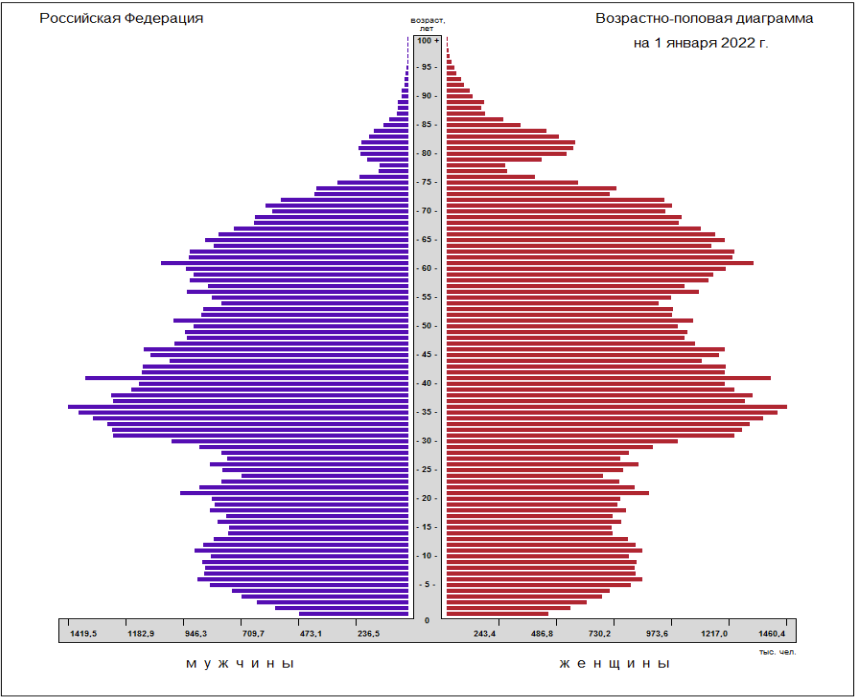 График 1. без учета итогов Всероссийской переписи населения, проведенной по состоянию на 1 октября 2021 года(vi)Единый источник финансирования пенсийРоссийская пенсионная система является полунакопительной и сочетает в себе социальные пенсии, обязательные пенсии и добровольные дополнительные пенсии. Российская пенсионная система в основном финансируется государством, а уровень негосударственных пенсионных фондов невелик. Опросы показали, что только 10% работающего населения России охвачен добровольным пенсионным страхованием.  Однако причины медленного развития добровольного пенсионного страхования в России следующие: (1) Разрыв между богатыми и бедными в России велик, при этом бедные составляют большую часть общества, поэтому большинство граждан не могут позволить себе высокую стоимость страхования; (2) Негосударственные страховые организации в России не пользуются доверием; (3) Выгоды от приобретения добровольного пенсионного страхования низки и менее привлекательны. Отсутствие охвата и низкий уровень защиты являются наиболее существенными недостатками добровольного пенсионного страхования, которое, во-первых, вообще не функционирует как пенсионное страхование; во-вторых, государственные пенсионные субсидии также представляют собой серьезную проблему для государственных расходов. (vii) Усталость россиян от постоянных реформРоссийская пенсионная система реформировалась столько раз, что российский народ устал от нее и даже потерял доверие к ней. Более 70% респондентов опроса, проведенного в 2015 году Всероссийским центром изучения общественного мнения, хотели бы сохранить существующую пенсионную систему.  Причина желания сохранить существующую пенсионную систему не в том, что она была успешной, а в том, что лучше сохранить ее, чем постоянно реформировать пенсионную систему. Отсутствие абсолютной эффективности реформ привело к недоверию к ее авторам и кризису доверия к пенсионной системе. Опрос также показывает, что люди делают меньше взносов, потому что скептически относятся к системе. Такое снижение уровня взносов еще больше снижает стабильность пенсионной системы. Не случайно социологический опрос, проведенный Левада-центром в конце июня 2018 года, показал, что это был самый разгар общественных дискуссий о предстоящем повышении пенсионного возраста. Подавляющее большинство россиян не поддерживали законопроект о повышении возраста выхода на пенсию, внесенный правительством в Госдуму.  89% опрошенных негативно относились к намерению властей увеличить возраст выхода на пенсию для мужчин до 65 лет и 90%  опрошенных – против того, чтобы увеличить пенсионный возраст для женщин до 63 лет. При этом 70% и 73% опрошенных соответственно высказали резко отрицательное отношение. Сторонники повышения пенсионного возраста только составляют 7–8 % среди опрошенных. Таблица 5, ПРАВИТЕЛЬСТВО ВНЕСЛО НА РАССМОТРЕНИЕ В ГОСУДАРСТВЕННУЮ ДУМУ ЗАКОНОПРОЕКТ О ПОВЫШЕНИИ ПЕНСИОННОГО ВОЗРАСТА, КАК ДЛЯ МУЖЧИН, ТАК И ДЛЯ ЖЕНЩИН. КАК ВЫ ОТНОСИТЕСЬ К ЗАКОНОДАТЕЛЬНОМУ УВЕЛИЧЕНИЮ ВОЗРАСТА ВЫХОДА НА ПЕНСИЮ ДЛЯ МУЖЧИН – ДО 65 ЛЕТ? (вопрос задавался ВСЕМ участникам опроса; один ответ) Таблица 6, КАК ВЫ ОТНОСИТЕСЬ К ЗАКОНОДАТЕЛЬНОМУ УВЕЛИЧЕНИЮ ВОЗРАСТА ВЫХОДА НА ПЕНСИЮ ДЛЯ ЖЕНЩИН – ДО 63 ЛЕТ?  (вопрос задавался ВСЕМ участникам опроса; один ответ)В отличие от этого, после начала реализации Политики реформ и открытости экономика и общество Китая достигли большого прогресса и развития. В ходе непрерывных исследований постепенно создавалась более комплексная система социального обеспечения, которая значительно обогатила систему социального обеспечения Китая и защитила основные права и интересы широких слоев населения. Китайское пенсионное страхование является основным компонентом системы социального обеспечения, и к концу 2018 года число городских и сельских жителей, застрахованных в рамках китайского пенсионного страхования, достигло 523,92 млн человек, что имеет большое практическое значение для обеспечения основных средств к существованию пожилых людей, поддержания социальной стабильности и содействия перераспределению доходов. В Руководстве по созданию механизма определения базового режима пенсионного страхования и нормальной корректировки базовой пенсии для городских и сельских жителей, которое было рассмотрено и принято в 2018 году,  подчеркивается необходимость создания механизма определения базовой пенсии для городских и сельских жителей. Мнения подчеркивают необходимость создания базового пенсионного страхования для городских и сельских жителей с четкими правами и обязанностями по финансированию и умеренными уровнями защиты, а также постепенного повышения уровня режима пенсионного страхования для городских и сельских жителей в соответствии с экономическим развитием. Нынешняя система пенсионного страхования не может адаптироваться к быстрому развитию экономики и общества. Усиление исследований системы пенсионного страхования и глубокий анализ недостатков нынешней системы пенсионного страхования является важным предложением для улучшения системы социального обеспечения в Китае в настоящее время. Ниже приводится конкретный анализ вызовов и проблем нынешней системы пенсионного страхования в Китае.I. Вызовы, стоящие перед существующей в Китае системой пенсионного страхования1) Усиливающееся старение населенияУсиливающееся старение населения выдвигает более высокие требования и вызовы для системы пенсионного страхования Китая. Согласно статистическим данным, в 2015 году число пожилых людей в Китае достигло 222 млн человек, уровень старения населения составил 16,15%. В 2020 году число китайцев в возрасте 60 лет и старше увеличилось до 264 млн человек, что составило 18,7% от общей численности населения. По мере старения населения количество пенсионеров значительно увеличивается, и некоторые регионы уже столкнулись с ситуацией, когда текущие доходы от пенсий не покрывают расходов, и им приходится полагаться на финансовые субсидии, чтобы обеспечить полную и своевременную выплату пенсий, что оказывает большое давление на местные финансовые расходы и экономическое развитие.2) Значительные различия в региональном развитииРегиональные различия являются реальностью на данном этапе развития пенсионного страхования в Китае и представляют собой серьезное препятствие для создания единой системы пенсионного страхования. Во-первых, существуют различия в развитии межпровинциального пенсионного страхования, поскольку разная возрастная структура населения и разные уровни экономического развития привели к различиям в ставках взносов и балансовых показателях пенсионного страхования в каждом регионе. Во-вторых, существуют различия в развитии городского и сельского пенсионного страхования. В связи с различиями в доходах и уровне жизни городских и сельских жителей, существуют также различия в желании жителей участвовать в страховании и уровне взносов, что привело к нынешней ситуации двойного пенсионного страхования в городских и сельских районах.II. Проблемы системы пенсионного страхования в Китае   1) Несовершенство и нерациональность системы пенсионного страхованияЗаконы и нормативные акты Китая о пенсионном страховании несовершенны, что приводит к отсутствию правовой базы для внедрения системы пенсионного страхования и трудностям в управлении и применении. Положения Закона о социальном страховании КНР о системе пенсионного страхования недостаточно детализированы, а законы и нормативные акты о системе пенсионного страхования все еще остаются на уровне ведомственных программных положений, и отсутствует закон конкретно о системе пенсионного страхования, в результате чего в пенсионном страховании отсутствует необходимый правовой контроль в области сбора средств, управления средствами, выплаты пенсий и функционирования пенсионной системы, в связи с чем возникает множество проблем. Во-вторых, в конструкции системы отсутствует проектирование на высшем уровне. Нынешний дисбаланс в системе пенсионного страхования Китая, при котором первый компонент перегружен, второй компонент недостаточно развит, а третий компонент все еще находится на стадии испытания, является результатом отсутствия всестороннего рассмотрения дополнительных функций структуры, разумной разбивки проектов и научной разработки системы, и серьезно ограничивает долгосрочное здоровое развитие системы пенсионного страхования Китая.2) Низкий уровень координации пенсионных фондов В настоящее время система пенсионного страхования в Китае координируется на уровне провинций, и низкий уровень координации пенсионных фондов привел к тому, что единая система, сформулированная государством, легко сводится к местным институциональным договоренностям, а региональные различия в возрастной структуре населения приводят к региональным различиям в фактических ставках взносов. В то же время при провинциальном уровне координации местные органы власти стремятся защитить собственные интересы, снижая базу заработной платы и ставки взносов, что приводит к искажениям в пенсионной политике и растущему структурному разрыву в фонде, что увеличивает расходы на управление деятельностью пенсионного фонда. Кроме того, низкий уровень координации также приводит к различиям в уровне сбалансированности пенсионных фондов в разных регионах, с огромными диспропорциями в балансе фондов между провинциями и невозможностью их перевода по стране. Это подрывает эффективность масштаба инвестирования и эксплуатации пенсионных фондов и сохранения стоимости, и еще больше влияет на сбалансирование национального пенсионного фонда и его устойчивость.3)Недостаточный мотивационный механизм для развития дополнительного пенсионного страхования предприятий   Отсутствие мотивационного механизма у самих предприятий является ключевым фактором, ограничивающим развитие пенсионного страхования. Такие факторы, как собственная экономическая мощь предприятий, желание предпринимателей и система управления бизнесом предприятий, будут вносить различные потенциальные ограничения на создание планов долгосрочного пенсионного страхования и совершенствование инвестиций в аннуитетную систему предприятия. Механизм стимулирования сформирован не полностью, стимулирующий эффект налоговых льгот государства не очевиден, налоговые льготы для компонента индивидуальных взносов трудно отразить, в то время как в секторе существует перекос в сторону развития схем социального обеспечения работников, таких как корпоративные аннуитеты, а механизм внутренней мотивации предприятий явно недостаточен. Экономические стимулы, предоставляемые государством предприятиям для развития аннуитетных систем, не оказали положительного влияния на мотивационные механизмы предприятий, что является важным фактором, препятствующим быстрому развитию аннуитетных систем предприятий в Китае, как в Европе и США.В 2021 году Китайский финансовый форум по проблемам старения (China Ageing Finance Forum) провел анкетный опрос на тему "Беспокойство о будущем пенсионном обеспечении" среди китайских граждан разных возрастных групп, результаты которого были опубликованы в отчете об исследовании пенсионного финансирования в Китае (2021). Результаты опроса показали, что только пятьдесят процентов (50,76%) респондентов не особенно беспокоятся о своем будущем пенсионном обеспечении, 26,02% респондентов прямо сказали, что они беспокоятся о своем будущем пенсионном обеспечении, а 23,21% респондентов считали что пока нормально , как показано в Таблице 7. В целом, респонденты не испытывают особого оптимизма по поводу своего будущего пенсионного обеспечения, что требует от правительства дальнейшего укрепления системы пенсионного обеспечения, с одной стороны, и полной отдачи роли рынка в предоставлении пенсионных финансовых продуктов, удовлетворяющих потребности различных групп населения, с другой стороны.Таблица 7. Беспокойство респондентов опроса о будущем обеспечении пенсионного дохода        Более интересным явлением с точки зрения того, насколько респонденты разных возрастов обеспокоены будущим обеспечением дохода по старости, является то, что с увеличением возраста доля тех, кто совсем не обеспокоен или не очень обеспокоен будущим обеспечением пенсионного дохода, имеет тенденцию к увеличению, в отличие от относительно более молодой группы, которая больше обеспокоена или очень обеспокоена будущим обеспечением пенсионного дохода, как показано в Таблице 8. Это означает, что молодые люди в Китае даже больше обеспокоены будущим обеспечением пенсионного дохода, чем пожилые люди. В значительной степени это может быть связано с тем, что молодые люди склонны испытывать относительную тревогу и больше беспокоиться о своей будущей пенсионной ситуации в контексте нынешнего давления высоких расходов на образование, медицинское обслуживание, владение жильем и т.д. В то же время, с постепенным улучшением социального обеспечения и точной политикой борьбы с бедностью в последние годы, гарантия дохода пожилых людей была улучшена в большей степени.Таблица 8. Беспокойство о будущем пенсионном обеспечении среди респондентов разных возрастов2.2 Решения проблем и рекомендацииЗаглядывая в будущее, правительствам России и Китая необходимо глубоко изучить вопрос о том, как обеспечить постоянную стабильность пенсионной системы, сохранив при этом базовые основы существующей системы. В случае России для Фонда национального благосостояния в плане поиска дополнительного финансирования пенсионной системы существует несколько альтернатив. Во-первых, это приватизация государственных активов. По состоянию на 2008 год стоимость российских государственных акций, активов унитарных государственных предприятий и земли составляла более 50% ВВП. Во время финансового кризиса 2008-2009 гг. государственная финансовая поддержка государственных предприятий увеличилась, и размер государственной экономики вырос. Это открыло больше возможностей для постепенной приватизации и передачи государственных активов, которые менее значимы для выполнения ключевых функций государства, в рыночные потоки. Поэтому можно рассмотреть возможность передачи части государственных активов в государственный пенсионный фонд, который затем может либо получать прибыль от переданных активов через соответствующую управляющую компанию, либо приватизировать их, в зависимости от необходимости пенсионных выплат. Во-вторых, необходимо реформировать налоговую систему. Можно попытаться повысить ставку НДС. НДС имеет более широкую налоговую базу, чем другие налоги, и даже в период падения цен на энергоносители повышение ставки НДС может быстрее решить проблему недостаточных поступлений в бюджет, чем другие налоги, что позволит бюджету субсидировать пенсионную систему. Есть два способа, с помощью которых Россия может компенсировать недостатки существующей пенсионной системы. Первый – решить проблему досрочного выхода на пенсию. В России существует большое количество досрочных пенсионеров, около 30% из них выходят на пенсию до достижения установленного законом возраста. Среди досрочников не только те, кто работает во вредных условиях труда и в суровых климатических условиях, но и учителя, врачи, военнослужащие, работники силовых структур. Вторая – продолжать закрывать лазейки. Маслеников, консультант Российского института современного развития, считает, что российская «теневая экономика» в 1,5-2 раза больше, чем в развитых странах. Бывший вице-премьер правительства России по социальным вопросам О.Ю. Голодец считает, что число людей, работающих в теневой экономике, составляет 38 миллионов человек, или 44% трудоспособного населения. Большая часть заработной платы, получаемой в «теневой экономике», не включается в систему пенсионных отчислений. Данные Министерства труда и социальной защиты также подтверждают, что около 22,5 миллионов человек трудоспособного возраста в России не делают взносов в обязательную пенсионную систему. Поэтому более эффективное решение проблемы раннего выхода на пенсию и закрытие лазеек для пенсионных взносов, вызванных «теневой экономикой», также сыграет важную роль в стабильной работе пенсионной системы. Успех или неудача пенсионной реформы зависит не только от дизайна системы на высшем уровне, но и от совершенствования дополнительных мер. Что касается отложенного выхода на пенсию, который сдерживается продолжительностью жизни в России, то необходимо снизить уровень смертности за счет пропаганды здорового образа жизни, совершенствования реформ медицинской системы и повышения уровня образования, что даст больше возможностей для функционирования отложенного выхода на пенсию. В то же время для сохранения ценности пенсионных накоплений необходимы и другие государственные меры, такие как поддержание низкого уровня инфляции, стабилизация банковской системы и сохранение прозрачности фондового рынка. Также важно развивать чувство сопричастности к пенсионному обеспечению. В настоящее время существуют значительные различия в восприятии пенсии российскими гражданами и жителями развитых западных стран. В то время как в западных странах граждане обычно начинают задумываться о своей будущей пенсии, когда начинают работать, 63% россиян сегодня считают, что идеальным временем для выхода на пенсию является возраст после 45 лет; 19% полагают, что выходить на пенсию можно в возрасте от 35 до 44 лет. 70% настаивают на том, что государство обязано обеспечить достойную жизнь пенсионеру. Только 24% людей понимают, что им придется в значительной степени копить на пенсию, чтобы сохранить привычный образ и уровень жизни после выхода на пенсию. Поэтому особенно важно перестроить представления граждан о старости и донести до них необходимость больше полагаться на собственную независимость в решении проблем выхода на пенсию.Итак, объединив вышеперечисленные проблемы, мы выявили следующие пути решения проблемы:(i) Улучшение количественного соотношения между работающим населением и пенсионерами Данная мера признается экспертами в качестве одного из основных путей преодоления кризиса старения населения путем планомерного и постепенного повышения пенсионного возраста населения. Однако российский народ давно выступает против этого. Во-первых, в России низкая продолжительность жизни. Согласно статистике, продолжительность жизни российских мужчин составляет всего 66.4 лет в 2020 году, что намного ниже уровня других крупных стран мира. В общем списке стран Россия занимает лишь 118 место. В 2019 году Россия повысила установленный законом пенсионный возраст и, устанавливая новый пенсионный возраст, пошла по пути его ежегодного повышения на один год. Однако, чтобы смягчить негативные настроения в обществе в отношении пенсионной реформы, с 2019 по 2022 год действует переходный период с правилом отсрочки пенсионного возраста (по годам) на один год с 2023 по 2028 год. В 2024 году возраст выхода на пенсию составит 58 и 63 года для женщин и мужчин соответственно, а в 2028 году – 60 и 65 лет . Россияне выступают против отложенного выхода на пенсию. С одной стороны, россияне негативно относятся к своим правам и обязанностям, с другой стороны, в других странах мира пенсионный возраст по закону находится в этом диапазоне. Это связано с тем, что в трудоспособном возрасте людям приходится брать на себя больше социальных обязательств, что неизбежно приводит к снижению качества жизни. Однако в то же время следует отметить, что повышение пенсионного возраста соответствует международной практике и поможет сформировать пенсионные фонды, чтобы справиться с давлением пенсионного дефицита и кризисом старения населения. Для тех работников, которые уже вышли на пенсию, существует высокий спрос на качественное питание и платные услуги, а также желание сохранить государственные льготы на жилье и проезд. Конечно, нынешний уровень пенсий не соответствует требованиям, но он продолжает стремиться к улучшению. По состоянию на 2010-2011 годы в развитых странах пенсионный возраст составляет 65-68 лет. Однако повышение пенсионного возраста в России, где политическая обстановка, демографические и экономические условия настолько специфичны, повышать его дальше было бы нецелесообразно. Поэтому можно попытаться повысить пенсионный возраст за счет увеличения количества лет предпенсионного стажа. Конечно, это именно то, что Россия делала до сих пор. В то же время, чтобы стимулировать людей к рождению детей, следует засчитывать рабочий стаж женщин, работающих дома по уходу за ребенком. Увеличение количества часов, отработанных до выхода на пенсию, соответствует современной тенденции и является более приемлемым. В России более распространен досрочный выход на пенсию, что привело к значительному увеличению числа пенсионеров и росту популярности этого явления, что привело к снижению пенсионного возраста и нехватке пенсионных средств. Для этого могут быть приняты следующие стратегии: 1. Создание корпоративного аннуитета, т.е. компания должна нести ответственность за оплату расходов пенсионерам. Во время досрочного выхода на пенсию за выплату пенсий отвечает работодатель частного пенсионного фонда. Для этого компании поощряются к созданию лучших условий труда для своих работников. По сути, такой подход переносит риск досрочного выхода на пенсию с работника на работодателя, который должен либо обеспечить хорошие условия труда, либо компенсировать работнику досрочную пенсию. Также условия труда играют важную роль в досрочном выходе работников на пенсию. Чтобы сократить число досрочных выходов на пенсию, компаниям следует улучшить условия труда. Существуют различные факторы, которые могут быть приняты во внимание при улучшении рабочей среды, начиная с улучшения условий труда, а также оптимизации помещений и офисной среды компании, т.е. оптимизации технологий и оборудования. В ходе этого процесса эксперты должны провести анализ, чтобы определить, можно ли улучшить условия труда или нет. Местное правительство и соответствующие органы власти также должны отвечать за мониторинг улучшений, сделанных предприятиями; для тех условий труда, которые невозможно изменить, правительство должно предоставить дополнительную поддержку в виде финансовых субсидий и налоговых льгот.2. Список досрочных пенсий сократить примерно до 40, а количество профессий ограничить примерно до 400. Правительство в сотрудничестве с сектором социальных наук после тщательного обсуждения может предложить решения проблемы, а соответствующие профессиональные эксперты определят возможность досрочного выхода на пенсию на основе фактического состояния здоровья работников.  А те, кто подает заявление на досрочный выход на пенсию, должны пройти оценочный аудит, проводимый соответствующими органами. (ii) Повышение эффективности расходов системы пенсионного страхованияОдной из основных причин неэффективности российской пенсионной системы является отсутствие ясности в целях пенсионной политики. Индексация базовых пенсий должна меняться в соответствии с изменениями уровня жизни. Решение социальных проблем, вызванных пенсионной системой, может быть достигнуто путем отмены базовой пенсии. Базовая пенсия должна предоставляться только тем, кто в ней действительно нуждается, а те, кто имеет более высокий уровень, например, те, кто получает относительно высокие доходы или продолжает работать, не должны иметь права на базовую пенсию. Более того, в будущем найти работу будет все труднее, на этом фоне количество пенсионеров должно быть ограничено. Уравнивание базовой пенсии со средней заработной платой неизбежно окажет негативное влияние на желание работать у низкооплачиваемой рабочей силы. Фонд национального благосостояния оплачивает базовую пенсию и обеспечивает основную социальную пенсию. Российское правительство должно перераспределить базовые пенсии и тем, кто имеет на них право, установить иные правила их назначения, а также ввести балльную пенсионную систему. Размер базовой пенсии должен быть установлен на уровне минимального потребления в качестве основного средства к существованию для тех, кто не имеет средств к существованию.(iii) Использование системы для сдерживания роста пенсионного дефицитаНесовершенство российской пенсионной системы, в которой все пенсии финансируются федеральным правительством без компенсации, привело к высокой зависимости от государственного бюджета. Поэтому для того, чтобы пенсии были безубыточными, необходимо обеспечить адекватное финансирование каждого вида пенсий. Если Россия хочет стать конкурентоспособной в 21 веке, она должна увеличить валовой национальный продукт и снизить налоговое давление. Россия может компенсировать снижение доходов бюджета из-за снижения налогов на капитал и труд за счет повышения акцизов на табак, напитки, алкоголь и т.д. Кроме того, доходы от конфискации незаконной собственности, административных штрафов и повышения арендной платы за государственные земли также могут компенсировать снижение доходов бюджета. Все эти меры могут быть использованы для увеличения доходов и сокращения бюджетного дефицита.(iv) Расширение каналов инвестирования пенсионных фондов Рассматривая современное состояние российской экономики, можно сказать, что проблемы с пенсионными фондами решаются путем введения государственного и частного управления фондами и с помощью различных мер по поддержанию и повышению их стоимости. Во-первых, необходимо разработать комплексную систему пенсионных фондов, чтобы законы и правила могли реально контролировать работу и инвестиционный процесс фондов. Во-вторых, важно расширить инвестиционные каналы, чтобы привлечь больше инвестиционных проектов для пенсионных фондов. Исходя из предпосылки обеспечения стабильности пенсионного фонда, необходимо также обеспечить рост стоимости пенсионного фонда. Наконец, нестабильность финансовых рынков диктует невозможность полной либерализации рыночного управления пенсионными фондами в нынешних экономических условиях в России. Нестабильность рынка является прямой причиной для усиления надзора за деятельностью фондов. Поэтому необходимо усилить надзор, строго следить за порядком на рынке, стабилизировать ситуацию на рынке, чтобы снизить инвестиционные риски пенсионных фондов и привлечь больше инвесторов, чтобы обеспечить полное финансирование пенсионных фондов. В 2017 году Госсовет Китая выпустил «13-й пятилетний план развития национального дела старения и строительства пенсионной системы», в котором четко говорится, что «будет построена многоуровневая система пенсионного страхования, включающая профессиональные и корпоративные пенсии, а также индивидуальное накопительное пенсионное страхование и коммерческое страхование». Построение системы пенсионного обеспечения по старости – это системный проект, в котором три столпа разделены на различные задачи, одна из которых является обязательной. Целью будущего развития пенсионной системы Китая должно стать четкое разделение труда, разумное бремя и взаимодополняемость, при этом три столпа будут двигаться вперед параллельно, чтобы совместно содействовать устойчивому развитию системы пенсионной защиты. Подход «государство + рынок» является более подходящим путем для развития пенсионной системы Китая, который заключается в постоянном совершенствовании первого компонента – базового пенсионного страхования, и активном развитии второго компонента – корпоративных (профессиональных) пенсий, и третьего компонента – коммерческого пенсионного страхования, для построения многоуровневой модели пенсионной защиты.i) Уточнение позиций базового пенсионного страхованияПозиционирование базового пенсионного страхования заключается в «защите основ» и не обязательно брать на себя общую ответственность за три столпа пенсионного страхования. В связи с этим мы должны постепенно изменить статус-кво первого столпа в плановом, активном и устойчивом порядке, а также развивать и укреплять второй и третий столпы пенсионного страхования. Во-вторых, следует постепенно ослабить ответственность финансового андеррайтинга. В настоящее время причина, по которой пенсионное страхование в Китае в целом проходит гладко, заключается в том, что правительство взяло на себя финансовую ответственность за «андеррайтинг». Тогда как правительствам всех уровней следует взять на себя ответственность, постепенно ослабляя прямую ответственность правительства за корпоративные пенсии. В-третьих, следует ускорить координацию базового пенсионного страхования на уровне провинций. В настоящее время большинство провинций не достигли координации пенсионного страхования, и пенсиями по-прежнему управляют уезды и муниципалитеты. Поэтому необходимо навести порядок и стандартизировать политику, связанную с пенсионным страхованием. Например, путем продвижения дополнительных реформ, таких как равный режим и ставки в одной провинции и унификация основной части взносов на социальное обеспечение, чтобы ускорить создание системы пенсионного страхования, координируемой на уровне провинций, и создать условия для национальной координации в будущем.ii)Законодательная унификация пенсионной системы Учитывая, что многие недостатки существующей системы являются результатом отсутствия единства, и что базовая пенсионная система фактически определяет основные пенсионные права граждан и возможности для развития дополнительных институциональных механизмов, реформа пенсионной системы должна быть углублена, чтобы как можно скорее оптимизировать систему и отдать приоритет гармонизации и унификации. Для этого необходимо принять комплекс мер. Во-первых, сократить сроки внедрения центральной трансфертной пенсионной системы и как можно скорее уточнить график и дорожную карту для достижения национальной унификации сбора, и выплаты пенсионных средств работников. В то же время реализовать координацию на уровне провинций систем базового пенсионного страхования работников государственных учреждений, городских и сельских жителей в рамках единого национального регулирования, чтобы три установленные законом пенсионные системы могли действительно продвигаться к национальной унификации. Во-вторых, полномочия по индивидуализации политики в области обязательных пенсий, корпоративных и профессиональных пенсий должны быть полностью переданы центральному правительству, а единая политика в области расчета заработной платы (или дохода), базы взносов, ставок взносов, ставок доходности индивидуальных счетов и инвестирования пенсионных средств должна быть реализована по всей стране, при этом самоопределение местных органов власти в этих областях должно быть полностью исключено. В-третьих, внедрение конкретной политики взаимосвязи и синергетического развития трех основных систем пенсионного страхования, а также разработка научной формулы расчета пенсионных прав участников по сегментам с целью эффективного обеспечения законных прав и интересов всех участников.iii) Продвижение реформы системы аннуитета предприятияВ системе аннуитета предприятия участвуют три стороны: правительство, предприятие и физическое лицо. Предприятие является доминирующим участником, принимающим решения, правительство – регулятором политики, а физическое лицо – пассивным участником, делающим выбор. Поскольку предприятия являются основными действующими лицами, первая задача при реформировании системы аннуитета предприятий заключается в том, чтобы мотивировать их присоединиться к системе рыночным способом. Первый способ заключается в том, чтобы поощрять или требовать от МСП создания аннуитета предприятия посредством нормативных актов. Например, мера «автоматического зачисления» позволит работникам по умолчанию присоединяться к системе аннуитета предприятия при поступлении на работу в компанию, и компания будет автоматически вносить за них взносы в аннуитет, а для «отказа» им нужно будет подать заявление и получить разрешение от компании. Это эффективный способ расширить охват системы аннуитетов. Во-вторых, снижение взносов на базовое пенсионное страхование может быть преобразовано в аннуитет предприятия. Снижение базовых пенсионных страховых взносов и преобразование их в аннуитеты предприятий поможет увеличить стимул для компаний платить в аннуитеты предприятий без увеличения стоимости взносов, изменяя давнюю практику, когда лишь несколько компаний платили взносы. В-третьих, продолжать оптимизировать налоговую политику в отношении аннуитетов. Благодаря налоговым льготам и сниженным ставкам мы сможем принести реальную пользу предприятиям и частным лицам и ускорить расширение корпоративных аннуитетов. В-четвертых, снизить порог вхождения. Правительство должно максимально смягчить условия для аннуитетов предприятий, снизить порог вступления и сформулировать политику, ориентированную на цели будущего развития предприятий, чтобы повысить их мотивацию к вступлению.iv) Создание многоуровневой пенсионной системы с четкой иерархической структурой, ясными функциями защиты и стабильными ожиданиями на будущееОсновные идеи таковы: 1. Уточнить защитные функции трех столпов пенсионного обеспечения. Как государственная пенсионная система, возглавляемая правительством, обязательное базовое пенсионное страхование отвечает за обеспечение основного источника средств к существованию для пожилых людей, является обязательным по закону и охватывает все население. Корпоративные или профессиональные пенсии – это пенсии, возглавляемые работодателями и поддерживаемые государством, которые обеспечивают умеренно доступную дополнительную пенсию для пожилых людей за счет налоговых льгот для работодателей и участников. Коммерческие пенсии управляются рынком и подчиняются его законам, при этом государство оказывает соответствующую поддержку для удовлетворения потребностей лиц с более высокими доходами в повышении материального уровня жизни в старости, а также выполняет другие функции защиты от рисков. Учитывая это, политика должна быть направлена на поддержку развития корпоративных пенсий для охвата большинства работников после оптимизации и доработки установленных законом пенсий.2. Общий уровень пенсионной системы и базовые уровни различных составляющих должны планироваться комплексно. В частности, обязательная пенсия должна эффективно реализовывать принцип справедливости, при этом коэффициент замещения должен составлять около 40%, исходя из базовых потребностей людей на умеренном уровне, в то время как коэффициент замещения для корпоративных или профессиональных пенсий может быть установлен на уровне около 30%. Сочетание первой и второй составляющих обеспечит достойную старость для пожилых людей. Коммерческие пенсии, с другой стороны, должны быть полностью добровольными, основанными на способностях и потребностях человека. В рамках политики невозможно установить целевой показатель коэффициента замещения, но можно ориентировать людей на участие в них в соответствии с их потребностями и обеспечить им соответствующую политическую поддержку. Строительство и развитие многоуровневой пенсионной системы следует планировать и постепенно продвигать в соответствии с такой структурой и различными коэффициентами замещения.3. Развитие корпоративных пенсий и их умеренный и инклюзивный характер должны быть энергично продолжены. Во-первых, следует продолжать снижать ставки взносов и коэффициенты замещения для обязательных пенсий, чтобы оставить место для развития корпоративных пенсий, а также чтобы работодатели и участники имели достаточный потенциал для участия в корпоративных пенсиях. Во-вторых, целью политики должно стать то, чтобы большинство работников имели возможность иметь корпоративную пенсию. Если взять за эталон уровень охвата корпоративными пенсиями в Германии в 2013 году, который составил 56,4%, а в США - 41,6%, то в Китае уровень охвата корпоративными пенсиями может быть установлен на уровне не менее 60%. В центре внимания политики должно быть расширение охвата корпоративными пенсиями формально занятых и неформально занятых, государственных предприятий и частных предприятий, более высокооплачиваемых работников и менее высокооплачиваемых, а правительство должно предоставлять соответствующие субсидии группам с низким уровнем дохода для участия в корпоративных пенсиях, а также применять их к людям с низким уровнем дохода, работающим по гибкому графику и фермерам. В-третьих, следует поощрять рыночную конкуренцию, чтобы направить здоровое развитие второго и третьего компонентов пенсионного обеспечения. Это включает в себя увеличение числа компаний по страхованию жизни и профессиональных компаний по пенсионному страхованию, поощрение крупных предприятий к самостоятельной организации корпоративных аннуитетов и поддержку малых и микропредприятий к объединению для организации корпоративных аннуитетов, а также оказание соответствующей адресной политической поддержки.2.3 Устойчивость системы пенсионного обеспечения в текущей экономической ситуации в обеих странахi) Экономическая ситуация в России в контексте современного геоэкономического кризиса　В начале декабря 2022 года Центральный банк России опубликовал свои макроэкономические прогнозы, и хотя они были более оптимистичными, чем ранее, курс рубля обесценился более чем на 40% (Таблица 9), поскольку эскалация геоэкономического и геополитического кризиса вызвала масштабные санкции Запада против России, что привело к серьезным сбоям на российских финансовых рынках в начале марта 2022 года. Международные расчеты и логистика были затруднены, экспортный контроль и эмбарго привели к остановке производства для компаний, зависящих от международных цепочек поставок, а дефицит импорта и остановка производства для российских компаний вызвали резкую волатильность на товарных рынках и стремительный рост цен. В сочетании с давними проблемами, такими как неравномерность экономического развития, российская экономика в 2022 году двигалась к рецессии на фоне внутренних и внешних проблем. Однако фактические результаты макроэкономической деятельности России оказались значительно лучше ожиданий и прогнозов. По данным мониторинга Министерства экономического развития РФ, темпы экономического спада стабилизировались после июля 2022 года. По мере выравнивания экономических показателей рост цен был взят под контроль, уровень цен постепенно стабилизировался после июля и даже продолжил снижаться после сентября, а инфляция за год составила 11,9%. В результате мобилизации местных войск и оттока населения был зафиксирован самый низкий уровень безработицы с 1991 года - менее 3,9% за год (таблица 11). Реальные располагаемые доходы населения сократились из-за роста цен и других факторов, однако уровень бедности снизился до уровня 2013 года, чему способствовали такие меры политики, как субсидирование цен и повышение минимального размера оплаты труда. В финансовой сфере финансовая безопасность России, бюджетная безопасность и безопасность платежного баланса не подверглись существенной угрозе, а курс рубля значительно укрепился после введения «Порядка расчетов в рублях» за природный газ с 1 апреля 2022 года и стабилизировался на уровне 61-70 рублей за доллар во второй половине года, что выше, чем до начала современного геоэкономического кризиса. Российский фондовый рынок и банковская система быстро стабилизировались после первоначального периода сбоев. Данные показывают, что с января по ноябрь 2022 года Россия имела профицит торгового баланса в размере 269,8 млрд долларов США, профицит счета текущих операций составил 225,7 млрд долларов США, а международные резервы на конец декабря превысили 580 млрд долларов США.  Хотя рецессия и потрясения на финансовых рынках отразились на финансах в плане налоговых поступлений и способности выпускать долговые обязательства, рост цен на нефть компенсировал это влияние и принес дополнительные доходы. Профицит федерального бюджета России с января по октябрь 2022 года составил 138,4 миллиарда рублей, а в конце ноября он достигал 557 миллиардов рублей.  После завершения распределения расходов на крупные проекты в декабре дефицит бюджета за год составил 3,3 триллиона рублей, или около 2,3% ВВП. Таблица 9,  Курс доллара к рублю в 2022 году по месяцамВ реальном секторе экономики в 2022 году выросли сельское хозяйство, жилищно-коммунальное хозяйство и строительство, а также платные услуги населению. В инвестиционном секторе, по данным Центрального банка России, треть капитальных затрат бизнеса в 2022 году увеличится, и только 18% сократится. Ожидается, что инвестиции в национальную инфраструктуру вырастут на 8-10%. Инвестиционной активности также способствовало импортозамещение в условиях экспортного контроля, федеральные и региональные меры поддержки инвестиций и значительное увеличение военных заказов. Согласно макроэкономическому прогнозу, опубликованному Центральным банком России в начале декабря 2022 года, российский ВВП в 2022 году снизится на 2,9% в годовом исчислении, что меньше, чем 3,5%, прогнозируемые в октябре. Если рассматривать общую макроэкономическую ситуацию в России в 2022 году, то после ряда потрясений в начале года, таких как резкий удар по рублю и массовый уход западных компаний с российского рынка, Россия сделала ставку на сильную макроэкономическую политику, чтобы стабилизировать внутренний финансово-экономический порядок за относительно короткий период времени. 13 декабря на встрече с членами экспертного комитета при Правительстве РФ премьер-министр России М.В. Мишустин заявил, что «действия западных стран были направлены на разрушение российской экономики и дестабилизацию общества. Однако оппоненты недооценили устойчивость нашей системы к влиянию извне, возможности всех сил по её поддержке. Он подчеркнул, что мероприятия, которые по поручениям Президента реализовало Правительство в рамках плана первоочередных действий по обеспечению развития экономики в условиях внешнего давления, показали свою эффективность, позволили сохранить стабильность бюджета, помочь ключевым секторам, а главное – нашим людям». Таблица 10, Уровень инфляции по месяцам в годовом исчислении 2022 г.(РФ)Таблица 11. Уровень безработицы в России (% от общей численности трудоспособного населения)Однако масштабные санкции также создали ряд проблем для российской экономики. В краткосрочной перспективе финансовые санкции привели к кратковременному нарушению работы рынка и повышению затрат на ведение производственной деятельности. Были нарушены каналы международных расчетов, и России пришлось создавать собственную систему международных расчетов и платежей и искать альтернативные каналы расчетов и платежные валюты, отличные от SWIFT и международных валют, таких как доллар США и евро, что существенно повлияло на эффективность международной торговли и повысило торговые издержки. В долгосрочной перспективе это разрыв международной цепи поставок, а также ослабление способности к инновациям в области науки и техники. С точки зрения промышленной цепочки поставок, Россия в основном экспортирует сырьевые товары, такие как энергетическое сырье, и импортирует электромеханическое оборудование и электронную продукцию, создавая высокую зависимость от иностранного высокотехнологичного оборудования и инвестиционных товаров. Санкции США и Европы, которые, с одной стороны, вводят технологическую блокаду России, а с другой – ограничивают ее энергетический рынок путем развязывания и ценовых ограничений, привели к дефициту компьютеров, микросхем и интеллектуального оборудования, электронной и оптической продукции, а также механического промышленного оборудования. Россия одновременно сталкивается с импортозамещением во многих областях и секторах, что требует комплексной перестройки производственной цепи поставок, а также импорта. Проблему недостаточного потенциала замещения трудно решить в краткосрочной перспективе. Если экономическую силу страны разделить на четыре измерения: жизнеспособность, потенциал развития, внешнее влияние и сила внешнего принуждения, то, хотя санкции не угрожают жизнеспособности России, они также ослабили ее потенциал развития. Глобальное влияние России также ослаблено ограниченностью международной логистической и трубопроводной инфраструктуры и ограниченностью внешних рынков для стратегических ресурсов, таких как энергия и продовольствие.Под воздействием масштабных санкций Россия была вынуждена осуществить структурную экономическую трансформацию. Модель экономического развития и политика стали уделять больше внимания экономическому суверенитету, технологическому суверенитету и суверенитету данных, с обязательством содействовать цифровизации экономики, трансформации информационных технологий и технологической независимости. Поддерживаются и укрепляются не только традиционные отрасли, такие как энергетика, сельское хозяйство, тяжелая промышленность и аэрокосмическая промышленность, но и увеличиваются инвестиции и наращивается автономный потенциал в секторах транспорта и логистики, цифровизации экономики и технологических инноваций. К концу 2022 года государство взяло на себя ведущую роль в инвестициях и промышленности и постепенно разработало институциональную модель распределения ресурсов, основанную на государственном вмешательстве и лидерстве, поддерживаемую и направляемую рыночными механизмами. Эта институциональная модель характеризуется сочетанием ограниченной конкуренции и умеренной монополии, ограниченной открытости и тесного сотрудничества с промышленной безопасностью и автономией. Международный валютный фонд прогнозирует рост российской экономики на 0,3% в 2023 году.   Напротив, в 2022 году экономика Китая выдержала более сильное воздействие многочисленных внутренних и внешних факторов, таких как эпидемия коронавируса. В 2022 году валовой внутренний продукт (ВВП) Китая достиг 121 трлн. юаней, увеличившись на 3,0% в постоянных ценах по сравнению с предыдущим годом.  Риски, проблемы, трудности и давление, с которыми столкнется экономика Китая в предстоящий период, многогранны и сложны. Как справиться с вызовами многих внешних факторов, таких как постэпидемическая эпоха, сдерживание США Китая, замедление мирового экономического роста и высокая инфляция, и возможное влияние на них, а также необходимость решения некоторых внутренних противоречий и проблем, таких как недостаточный внутренний спрос, ослабление ожиданий и накопление рисков. Как показано на графике 6, даже без учета эпидемического шока, китайская экономика уже продемонстрировала монотонную тенденцию снижения темпов роста ВВП с 2010 по 2019 год, со среднегодовым снижением на 0,33 процентных пункта.График 2. Темп роста ВВП (годовой %) - КитайВ частности, все эти вопросы и проблемы имеют не только краткосрочные последствия, но и ведут к структурным изменениям в средне- и долгосрочной перспективе. В ответ на тенденцию замедления экономического роста в докладе «Reviving Growth: China's Economic Development Outlook 2023-2027» , опубликованном Университетом Цинхуа, определены восемь трудностей и проблем, которые в настоящее время существуют в экономике Китая: 1. взаимосвязь краткосрочных рисков и долгосрочных точек перегиба на рынке недвижимости; 2. неустойчивый долг местных органов власти серьезно сдерживает динамизм местной экономики; 3. отсутствие динамизма в развитии частной экономики; 4. темпы роста потребления продолжают снижаться; 5. местные органы власти недостаточно мотивированы для развития экономики; 6. общая численность населения сокращается, а население стареет; 7. уровень безработицы среди молодежи остается высоким; 8. вклад иностранного спроса в экономический рост Китая снижается.В докладе также отмечается, что, хотя нынешнее экономическое развитие сталкивается со многими проблемами, в среднесрочной и долгосрочной перспективе экономика Китая по-прежнему имеет большой потенциал для роста, сосредоточенный в семи областях:1. будущая демографическая и экономическая оптимизация раскроет огромный потенциал для экономического развития;2. высокая норма сбережений как основа для оживления и роста;3. высококачественные человеческие ресурсы как важная основа для поддержки долгосрочного экономического роста Китая;4. огромный потенциал для технологических инноваций;5. большой рынок Китая, породивший ряд ведущих мировых компаний цифровой экономики;6. растущая восприимчивость и способность формировать международную экономику;7. единый крупный рынок еще больше раскроет потенциал долгосрочного роста экономики Китая;Среди более чем 20 основных торговых партнеров Китая российско-китайская торговля лидирует по темпам роста в 2022 году. Общий объем экспорта Китая в Россию вырос с 67,57 млрд долларов США в 2021 году до 76,123 млрд долларов США в 2022 году, что на 12,8% больше по сравнению с предыдущим годом, а общий объем импорта вырос с 79,32 млрд долларов США в 2021 году до 114,149 млрд долларов США в 2022 году, что на 43,4% больше по сравнению с предыдущим годом. По данным IFA, товары из Китая составляют более 36% от общего объема импорта России, а экспорт в Китай – 20% от общего объема экспорта России в 2022 году, из более чем 190 млрд долларов США общего объема торговли между Китаем и Россией.   Китай остается главным торговым партнером России уже 13 лет подряд.После начала эскалации Западом геополитического кризиса Россия предприняла оперативные ответные меры, предотвратив крах своей финансовой системы и скорректировав стратегию внешнеэкономического сотрудничества с целью расширения сотрудничества с Китаем, Индией и другими странами с развивающейся экономикой. В то же время рост цен на энергоносители стал фактором, способствующим значительному увеличению товарооборота между Россией и Китаем. Рост российского экспорта в Китай на 43,4% в годовом исчислении в 2022 году включал нефть и трубопроводный газ, увеличился объем закупок минеральных удобрений, древесины, сельскохозяйственной продукции и морепродуктов. Китайский экспорт в Россию значительно вырос и включает бытовую электронику, экскаваторы, автомобили, микропроцессоры, одежду, обувь и товары повседневной необходимости, а Россия увеличила закупки электроники и автомобилей китайского производства.  Денис Перепелица, профессор Российского экономического университета им. Плеханова, говорит, что большинство товаров, уходящих с российского рынка, были заменены китайскими и российскими аналогами. Потенциал для роста импорта все еще существует, особенно с учетом агрессивной индустриализации России, которая требует большого количества станков, оборудования, комплектующих и т.д. Из этого можно сделать вывод, что еще долгое время российско-китайское сотрудничество в экономическом плане будет дополнять сильные стороны друг друга и продолжать углубляться.По данным Росстата, уровень инфляции за 2022 год составил 111,94%. Инфляция снизила реальную покупательную способность пенсий. А цены на продукты питания и товары повседневной необходимости, как правило, растут быстрее, чем на другие товары. Потребление в этих областях не может быть сэкономлено и не способно сдержать рост цен. Чтобы ослабить инфляционное давление, российское правительство объявило о повышении пенсий и минимального размера оплаты труда на 10% с 1 июня и 1 июля 2022 года соответственно. Однако даже в этом случае рост пенсий не успевает за инфляцией. На данный момент Россия временно миновала самые опасные времена, но экономика будет оставаться под давлением еще долгое время.В отличие от России, хотя пенсионная система Китая имеет почти всеобщий охват, для Китая все еще трудно разрешить противоречия и конфликты между финансовой частью расходов на социальное обеспечение, корпоративной частью и индивидуальной частью страхового покрытия, ввиду большого населения Китая. Неравномерное развитие пенсионного обеспечения станет отправной точкой для будущих реформ. Неравномерное развитие приведет к большему разделению интересов между различными социальными классами и породит больше конфликтов и противоречий, что негативно скажется на будущей экономической и социальной стабильности и поэтому станет предметом будущих реформ. Отсутствие стимулов является важной проблемой в пенсионной системе, и это больше всего влияет на ожидания молодых людей. Сегодня, в условиях старения населения, трудно обратить вспять огромное давление на выплаты из распределительной системы пенсий, а перевод средств, накопленных на индивидуальных счетах, в консолидированную часть системы для удовлетворения выплат и возникающие в результате пустые личные счета вызывают широкое беспокойство среди граждан, особенно среди молодежи и людей среднего возраста. Поскольку в настоящее время численность пожилого населения продолжает увеличиваться, уровень пенсий продолжает расти, а пенсионные услуги и поддерживающая политика совершенствуются, с одной стороны, пожилое население переходит от аспекта выживания, связанного с поиском безопасности в старости, к более высокому уровню заботы о своих потребностях в развитии, а с другой стороны, молодое население и население среднего возраста обеспокоено будущей безопасностью своей пенсионной составляющей в связи с необходимостью содержать себя и взносами социального обеспечения, которые они платят после тяжелой работы и уплаты налогов.В Китае, традиционное влияние культуры сыновней почтительности до сих пор является давним социальным явлением. Молодые люди и люди среднего возраста сами отвечают за обеспечение пожилых людей в своих семьях, а пенсионные вклады, выплачиваемые ими в течение их долгой трудовой жизни, в контексте интеграции общества вновь перераспределяются пожилым людям. Хотя система обеспечения по старости должна быть основана на общей обязанности общества в целом обеспечивать пожилых людей и распределять давление на отдельных людей, проблема заключается в том, что молодые люди и люди среднего возраста по-прежнему несут двойную обязанность. В городах стоимость ухода растет в результате дисбаланса между спросом и предложением учреждений для пожилых людей и растущего спроса на нянь и сиделок для обеспечения качества жизни пожилых людей в старости. В результате молодые люди и люди среднего возраста продолжают выплачивать пенсии по распределительной системе и в то же время продолжают брать на себя обязанности по содержанию семьи. Но даже в этом случае многие пожилые люди находятся не в лучшем положении. Кроме того, развитие индивидуального накопительного пенсионного страхования среди трех основ пенсионного страхования в Китае все еще относительно отстает, в то время как Россия воплощает в себе большее преимущество в защитной роли дополнительного пенсионного страхования. Как страны, перешедшие от плановой к рыночной экономике, Китай и Россия в полной мере выполняют обязательства государства по созданию системы, гарантирующей выживание и развитие граждан. Однако стимул для граждан добровольно инвестировать и накапливать средства для своего будущего не означает, что государство должно перекладывать свои обязанности на частных лиц. Скорее, оно должно поощрять граждан в полной мере использовать доступные им социальные ресурсы путем приобретения надежного коммерческого страхования или частных фондов, которые могут увеличить приток капитала и внести вклад в функционирование и развитие экономики, одновременно обеспечивая базовую государственную защиту.2.4 Перспективы исследования реформирования пенсионной системыТекущее замедление экономического роста и роста ВВП Китая свидетельствует о том, что экономика вступает в период стабильности и подходит для реструктуризации экономики. В таких условиях рынок капитала может быстро совершенствоваться и созревать, и есть больше шансов создать лучшую инвестиционную среду. Когда рынки капитала станут зрелыми, коммерческое страхование станет альтернативой для многих молодых людей, но коммерческое страхование, в конце концов, является коммерческим, и его способность добавлять стоимость может быть выгодной во времена экономического роста и стабильности, но потеряет достаточную защиту во времена кризиса и рецессии. Поэтому для того, чтобы пенсионная система Китая в полной мере использовала свою способность обеспечивать защиту, обеспечивая при этом права, обязанности и льготы, связанные с участием граждан, она должна также поощрять участников к активному страхованию для получения большей выгоды и позволить коммерческому страхованию, которое является более гибким и имеет хорошую норму прибыли, стать дополнительной защитой, чтобы большинство людей могли пользоваться удобствами развитого рынка капитала, сохраняя стабильный пенсионный доход. Развитие коммерческого пенсионного страхования может использовать ресурсы, имеющиеся в обществе в условиях рыночной экономики, позволяя людям добровольно инвестировать средства для собственной защиты будущего и добиваться диверсифицированного подхода к пенсионной защите, что не только предпочтительно для новых групп интересов, но и является естественным следствием нынешней экономической и социальной среды Китая, которая развилась до стадии, когда текущие условия могут удовлетворить все потребности. Будущее направление институционального развития должно заключаться в поощрении личного накопительного пенсионного страхования при одновременном содействии постоянному совершенствованию и регулированию рынка капитала, чтобы этот компонент действительно мог играть вспомогательную роль. Это требует от правительства адекватной поддержки и разумного надзора за развитием отрасли страхования дополнительной пенсии, достижения упорядоченного развития коммерческого страхования и фондов, гарантии добровольных прав и уровня диверсификации инвестиций граждан в дополнительную пенсию, обеспечения сохранности пенсионных средств и повышения общего уровня дохода пенсий граждан.На данный момент тенденция российской пенсионной системы заключается в отсрочке пенсионного возраста и совершенствовании накопительного механизма. Во-первых, сбалансировать российский пенсионный фонд в ближайшие три года будет по-прежнему сложно. В ближайшие три года уровень доходов Пенсионного фонда РФ продолжит расти, однако доля доходов от государственных трансфертов снизилась, и в целом Пенсионный фонд по-прежнему сталкивается с дисбалансом между доходами и расходами. В 2022-2024 годах бюджет Пенсионного фонда Российской Федерации покажет профицит доходов и расходов только в 2023 году и дефицит фонда как в 2022, так и в 2024 годах, хотя уровень дефицита снижается. Согласно Закону РФ «Основные характеристики бюджета Пенсионного фонда Российской Федерации на 2022 год и на плановый период 2023 и 2024 годов» , в 2022-2024 годах доходы Пенсионного фонда России увеличатся с 10 032,5 млрд рублей до 11 074,7 млрд рублей в год, совокупное увеличение составит 10,4%; расходы Пенсионного фонда увеличатся с 10 154,8 млрд рублей до 11 167,4 млрд рублей, совокупное увеличение составит 10%. Расходы Пенсионного фонда вырастут с 10 154,8 млрд. рублей до 11 167,4 млрд. рублей, совокупное увеличение составит 10%. За этот же период объем государственных субсидий пенсионному фонду несколько увеличился, но его доля в общем объеме доходов фонда из года в год снижается: доля трансфертных доходов пенсионного фонда уменьшилась с 36,2% до 34,1%, то есть на 2,1 процентных пункта. За этот период бюджет пенсионного фонда России в 2022 году будет дефицитным в размере 122,3 млрд рублей; в 2023 году рост доходов превысит рост расходов, и пенсионный фонд будет профицитным в размере 18,2 млрд рублей; в 2024 году он снова будет дефицитным в размере 92,7 млрд рублей (Таблица 12).Таблица 12. Бюджет Пенсионного фонда Российской Федерации на 2022-2024 годыВо-вторых, на фоне все более сложной ситуации со старением населения и в целях решения проблемы нехватки доходов в пенсионном фонде Россия постепенно увеличивает пенсионный возраст с 2019 года, поэтапно в течение 10-летнего переходного периода. К 2028 году пенсионный возраст для российских работников будет отсрочен на 5 лет.   То есть пенсионный возраст отложен до 65 лет для мужчин и 60 лет для женщин. В это время количество лет пенсионных взносов, уплачиваемых работниками, увеличится до 15 лет (таблица 13). В течение первых двух лет действия новой политики в России, то есть в 2019 и 2020 годах, работники, выходящие на пенсию в 2019 и 2020 годах, смогут воспользоваться специальным адаптационным периодом, то есть забронировать пенсию заранее, за шесть месяцев до наступления нового пенсионного возраста. (55,5 лет для женщин и 60,5 лет для мужчин). В то же время, чтобы смягчить влияние отложенного выхода на пенсию на благосостояние и эмоции работников, Россия еще больше усилила защиту пенсионных прав населения, в том числе путем повышения уровня пенсий, отказа от отсрочки выхода на пенсию для работников отдельных отраслей и обеспечения реализации прав работников, которым предстоит выйти на пенсию.Таблица 13.  Переходный период по повышению пенсионного возраста(РФ)В феврале 2022 года российская экономика сильно пострадала из-за спровоцированного Западом геополитического кризиса, а правительство США вместе с Западными странами ввело санкции и блокаду России в ряде областей, включая экономику, финансы, энергетику и торговлю. В феврале 2022 года годовой уровень инфляции в России достиг 9,15%, что является рекордным показателем с февраля 2016 года, и вырос до 11,94% к концу 2022 года, при этом Центральный банк России ожидает, что инфляция в России останется на уровне 5-7% в 2023 году. ）Чтобы смягчить влияние инфляции на пенсии, в России будет увеличен уровень пенсии. По данным Министерства труда РФ , средняя пенсия в России составит 18984 рубля в 2022 году, более 20000 рублей в 2023 году и 21500 рублей в 2024 году, а правительство РФ выделит 500 млрд рублей на повышение пенсий. Наконец, накопительные пенсии, скорее всего, будут упразднены в связи с их ограниченной ролью.   В России создание накопительных пенсии было призвано стимулировать желание населения копить на старость и увеличить пенсии пенсионеров за счет инвестирования их пенсионных накоплений. В связи с этим тремя основными условиями успешной работы накопительных пенсии являются низкий уровень инфляции, развитый рынок капитала и добровольное участие населения. Однако в России эти три условия отсутствуют, и в результате крайне ограниченных возможностей управления некоторых негосударственных компаний по управлению активами, доходность от инвестирования пенсионных накоплений значительно ниже уровня инфляции, и нет возможности эффективно повышать уровень пенсий пенсионеров, стимул российского населения добровольно участвовать во взносах пенсионных накоплений сильно пострадал, и количество участников в последние годы сокращается. В сентябре 2020 года Федерация независимых профсоюзов Российской Федерации предложила премьер-министру М.В. Мишустину исключить накопительные пенсии из национальной системы обязательного пенсионного страхования ввиду их неэффективности. Министр финансов России А.Г. Силуанов заявил, что должно создать механизм пенсионных накоплений, чтобы минимизировать разрыв в заработной плате между работниками до и после выхода на пенсию. Только после создания более совершенного механизма добровольных накоплений может быть рассмотрен вопрос об отмене накопительных пенсии. В 2022 году Заведующий кафедрой «Финансовые рынки» РЭУ им. Г.В. Плеханова Константин Ордов в беседе с «Народными Новостями» рассказал, что Россия де-факто вернулась к распределительной системе при выплатах пенсий.В целом, Китай и Россия также сталкиваются с серьезными пенсионными проблемами, но некоторые аспекты российской пенсионной реформы могут стать уроком для Китая. i) Постепенное повышение пенсионного возраста Повышение пенсионного возраста неизбежно вызовет недовольство и противодействие со стороны общественности, но Россия потратила 10 лет на постепенное проведение реформы, чтобы минимизировать недовольство и увеличить общественное принятие и одобрение. Демографическая ситуация в Китае более сложная, и Китай также столкнется с проблемой повышения пенсионного возраста в будущем. Мы можем поучиться у России тому, как освещать реформу, проводить ее и справляться с общественным недовольством, чтобы получить максимальное одобрение всех слоев населения и вместе преодолеть трудности пенсионной реформы.ii) Усиление социального обеспечения и внимание к уязвимым группам населенияВ отличие от российской пенсионной системы, которая включает льготы для различных социально незащищенных групп населения, китайская пенсионная система все еще имеет определенные пороговые значения для этой категории людей, и многие люди, которые не могут позволить себе купить пенсионное страхование, не могут воспользоваться государственной пенсией. Китай может увеличить субсидии для инвалидов и других социально незащищенных групп населения, чтобы защитить их основные средства к существованию и предоставить социально незащищенным группам доступ к преимуществам пенсионного обеспечения по старости. Китай может увеличить пенсионные субсидии для особых профессиональных групп, одновременно предоставляя им право на досрочный выход на пенсию. В частности, государство должно обеспечить, чтобы пенсионная политика лучше защищала граждан, которые работают в опасных и вредных условиях труда.iii) Предоставление разнообразных способов расчета пенсионного возраста Китай может перенять российскую практику расчета пенсионного возраста на основе стажа работы, обогащения возможностей выхода на пенсию и предоставления гражданам разнообразных критериев для расчета пенсионного возраста. В Китае проживает большое количество сельских жителей, которые начали работать рано и внесли важный вклад в национальное строительство и экономическое развитие страны. Китай должен подумать о пенсионном обеспечении этих работников, уважать их трудовые права и создать благоприятные условия для тех, кто имеет право на пенсию.Выводы по второй главеКак российская, так и китайская пенсионные системы претерпели значительные изменения с начала 21 века. Сравнение пенсионных систем этих двух стран дает представление об общих тенденциях в развитии глобальных пенсионных систем. И Россия, и Китай сталкиваются с множеством проблем, такими как изменение потребностей в период экономических преобразований, политическая стабильность и фискальные проблемы. В то же время, нужно отметить, что между системами пенсионного обеспечения России и Китая существуют определенные различия, но обе они находятся в процессе совершенствования и корректировки для обеспечения справедливости, устойчивости и адаптивности пенсионных систем. В Китайской Народной Республике пенсионное обеспечение в основном состоит из различных форм базового социального пенсионного страхования, корпоративных пенсий и личных сбережений для выхода на пенсию, в то время как в Российской Федерации пенсионное обеспечение в основном состоит из базовых пенсий, предоставляемых государством, и корпоративных пенсий, предоставляемых предприятиями. Что касается формы пенсионного страхования, то Китай принял трехкомпонентную систему, включающую базовое пенсионное страхование, предоставляемое государством, корпоративные пенсии и личные сбережения для выхода на пенсию. Россия также начала постепенно внедрять многокомпонентную систему в последние годы, при этом государство предоставляет базовые пенсии, а также поощряет жителей добровольно участвовать в корпоративных пенсиях и личных сберегательных схемах.Что касается уровня пенсионного страхования: в настоящее время общий объем фондов социального пенсионного страхования в Китае велик, но существуют различия в уровне пенсионной защиты из-за разного уровня экономического развития в разных регионах, в то время как в России базовый размер пенсии невысок и может удовлетворить только основные жизненные потребности. Кроме того, корпоративные пенсии, предлагаемые российскими компаниями, более распространены, но количество участников относительно невелико. Что касается того, кто охвачен пенсионным страхованием, то в Китае, помимо работников, в пенсионном страховании могут участвовать городские и сельские жители, в то время как в России обязательное пенсионное страхование охват всех категорий граждан.Что касается финансирования пенсионного страхования, то социальное пенсионное страхование в Китае в основном опирается на взносы работников и предприятий и государственные субсидии, в то время как корпоративные пенсии и индивидуальные пенсионные накопительные планы являются необязательными и добровольными для работников. В России базовая пенсия в основном финансируется государством, а корпоративные пенсии и индивидуальные пенсионные накопительные планы также являются добровольными. В целом, обе страны имеют свои сильные и слабые стороны в своих пенсионных системах, но обе сталкиваются с такими проблемами, как старение населения и недостаточное финансирование. В будущем обе страны должны укреплять свое сотрудничество и учиться на опыте друг друга для создания более совершенной пенсионной системы.ЗАКЛЮЧЕНИЕВ данной выпускной квалификационной работе анализируется история и мотивы изменений в системах пенсионного страхования Китая и России с точки зрения институциональных изменений и сравнительной институциональной теории, и отмечается, что эти две страны по-прежнему сталкиваются с проблемными местами в развитии своих систем пенсионного страхования. Основные проблемы, с которыми сталкивается Китай. Во-первых, медленное развитие накопительной системы фондов пенсионного страхования. Во-вторых, отставание в развитии индивидуального накопительного пенсионного страхования. В-третьих, трудности в реализации системы пенсионного страхования, которая делает работников учреждений такими же, как и работников предприятий. Из опыта России можно отметить, что с одной стороны, Россия полностью унаследовала советскую традицию всеобщего социального обеспечения и концепцию справедливости, и при построении системы пенсионного обеспечения сосредоточилась на сокращении разрыва между льготами различных классов. С другой стороны, на практике Россия довольно рано внедрила модель «трехкомпонентной» пенсионной системы, полностью поощряя и развивая дополнительные пенсии и придавая большое значение регулированию и надзору за рынком частных фондов, так что интересы государственной группы в большей степени сочетались с интересами группы граждан. Поэтому в будущем развитии системы пенсионной защиты Китая можно извлечь уроки из российской модели, сосредоточившись на совершенствовании рынка капитала, разумном регулировании и опираясь на рынок капитала для поощрения личных сбережений для пенсионного страхования и силу третьего компонента системы, чтобы обеспечить бесперебойную работу экономической системы в целом. В целом, достижения реформы пенсионной системы в России велики, и российское правительство взяло на себя всю необходимую ответственность и вложило значительные средства в ее развитие. После десятилетий упорства была создана пенсионная система с «российской спецификой», но она не совершенна. Однако анализ, проведенный в данной работе, показывает, что путь реформы не был гладким и что в процессе возник ряд проблем, включая проблемы со стабильностью пенсионной системы, старением населения и дефицитом пенсионного фонда. В ответ на вышеупомянутые основные проблемы, касающиеся систем пенсионного обеспечения двух стран, в данной работе, после объединения исторического и практического анализа Китая и России, предлагаются целевые контрмеры, включая улучшение количественных изменений между работающими людьми и пенсионерами, повышение эффективности расходов на пенсионное страхование и сдерживание роста пенсионного дефицита. Однако в предстоящий период Китай и Россия также должны будут продолжать изучать опыт друг друга и извлекать уроки, а также постоянно совершенствовать системы пенсионного страхования обеих стран с учетом реальной ситуации.ЛИТЕРАТУРАCредняя продолжительность жизни по странам мира 2020 (обн.2021): мужчины, женщины и оба пола список, таблица // statdata.ru URL: https://www.statdata.ru/prodolzhitelnost-zhizni-v-stranah-mira (дата обращения: 23.02.2023).Боброва Д.Н. ПЕНСИОННАЯ РЕФОРМА 2019 - 2025 ГГ. В ЧАСТИ СТРАХОВЫХ ПЕНСИЙ ПО СТАРОСТИ: СУЩНОСТЬ, ПРАВИЛА НАЗНАЧЕНИЯ, СОЦИАЛЬНЫЙ ЭФФЕКТ // Экономика. Социология. Право. 2019. №2 (14). URL: https://cyberleninka.ru/article/n/pensionnaya-reforma-2019-2025-gg-v-chasti-strahovyh-pensiy-po-starosti-suschnost-pravila-naznacheniya-sotsialnyy-effekt В 2023 году средний размер страховых пенсий увеличится до 21 864 рублей // Минтруд России URL: https://mintrud.gov.ru/pensions/70 (дата обращения: 23.02.2023).Вице-премьер насчитала 38 млн «теневиков» // Мир новостей : сайт. – URL: https://mirnov.ru/ekonomika/vice-premer-naschitala-38-mln-tenevikov.html (дата обращения: 23.03.2023)Вопросы Пенсионного фонда Российской Федерации (России) / Постановление Верховного Совета РФ от 27 декабря 1991 г. № 2122-1. URL: https://legalacts.ru/doc/postanovlenie-vs-rf-ot-27121991-n-2122-1/Встреча Михаила Мишустина с членами Экспертного совета при Правительстве// Дом Правительства, Москва // Правительство России : сайт. – URL: http://government.ru/news/47318/# (дата обращения: 22.03.2023)Гурвич Е.Т. Реформа 2010 года: решены ли долгосрочные проблемы пенсионной системы? // Журнал Новой экономической ассоциации, 2010, № 6, с.15Декрет СНК РСФСР от 31.10.1918 "Положение о социальном обеспечении трудящихся"/ / Собрание узаконений и распоряжений правительства за 1917—1918 гг. Управление делами Совнаркома СССР М. 1942, стр. 1249-1259.Дефицит бюджета Пенсионного фонда в 2021 году поставит пятилетний рекорд // rbc.ru URL: https://www.rbc.ru/economics/15/09/2020/5f5f37ee9a7947c519e5e5b4 (дата обращения: 22.03.2023).Заключение Счетной палаты Российской Федерации на проект федерального закона «О федеральном бюджете на 2023 год и на плановый период 2024 и 2025 годов» // Счетная палата Российской Федерации URL: https://ach.gov.ru/upload/iblock/35d/r2d8d7whira13h9qik1mt45q6vwcrabw.pdf (дата обращения: 23.02.2023).Закон Российской Федерации "О бюджете Пенсионного фонда Российской Федерации на 2010 год и на плановый период 2011 и 2012 годов" от 30.11.2009 № 307-ФЗ // Официальный интернет-портал правовой информации. - 2009 г. - № 49. - Ст. 5868 (Часть I)Закон Российской Федерации "О страховых взносах в Пенсионный фонд Российской Федерации, Фонд социального страхования Российской Федерации, Федеральный фонд обязательного медицинского страхования" от 24.07.2009 № 212-ФЗ // Официальный интернет-портал правовой информации. - 2009 г. - № 57Закон Союза Советских Социалистических Республик, 6 июля 1978 г. О дальнейшем улучшении пенсионного обеспечения колхозниковЗакон СССР «О пенсиях и пособиях членам колхозов» от 15.07.1964 // Ведомости ВС СССР. -1964. - № 29. - Ст. 340.Закон СССР от 15 мая 1990 г. N 1480-I "О пенсионном обеспечении граждан в СССР"// URL: https://docs.cntd.ru/document/901700237И.А. Волкова, В.Е. Гимпельсон, З.Ж. Зайнуллина, А.В. Зотова, А.В. Ильиных, Рабочая сила, занятость и безработица в России (по результатам Р13 выборочных обследований рабочей силы). 2022 Стат.сб./Росстат. - M., 2022. - 151 c. Как стимулировать спрос на добровольные пенсии // ВЕДОМОСТИ URL: https://www.vedomosti.ru/opinion/articles/2019/09/12/811173-stimulirovat-pensii (дата обращения: 22.03.2023).Карданова Ирина Викторовна Анализ законодательства о сохранении права на досрочное пенсионное обеспечение отдельных категорий граждан // Теория и практика общественного развития. 2019. №1 (131). URL: https://cyberleninka.ru/article/n/analiz-zakonodatelstva-o-sohranenii-prava-na-dosrochnoe-pensionnoe-obespechenie-otdelnyh-kategoriy-grazhdan (дата обращения: 04.04.2023).КОЭФФИЦИЕНТ ДЕМОГРАФИЧЕСКОЙ НАГРУЗКИ (на 1000 лиц трудоспособного возраста приходится нетрудоспособных, на начало года) // gks.ru URL: https://www.gks.ru/free_doc/new_site/population/demo/progn4.htm (дата обращения: 22.03.2023).КОЭФФИЦИЕНТ ДЕМОГРАФИЧЕСКОЙ НАГРУЗКИ (на 1000 лиц трудоспособного возраста приходится нетрудоспособных, на начало года) // gks.ru URL: https://www.gks.ru/free_doc/new_site/population/demo/progn4.htm (дата обращения: 22.03.2023)Коэффициент замещения пенсии, или почему жизнь «несправедлива»?.. // Пенсионный Консультант URL: https://pension-npf.ru/stati/koefficient-zamecsheniya-pensii-eto.html (дата обращения: 22.03.2023).Кузнецов.Д.В. Общая программа Народного политического консультативного совета Китая от 29 сент. 1949 г. // Конституционные акты Китая : хрестоматия /Благовещенск, 2014. С. 86.Макроэкономический опрос Банка России (Результаты опроса: Декабрь 2022 года*) // Банк России URL: http://cbr.ru/statistics/ddkp/mo_br/ (дата обращения: 23.02.2023).Наталья Райбман // 22,5 млн трудоспособных россиян рискуют остаться без пенсии // Ведосости // URL: https://www.vedomosti.ru/management/articles/2014/10/14/225-mln-trudosposobnyh-rossiyan-riskuyut-ostatsya-bez-pensii (дата обращения: 23.02.2023).Новый энциклопедический словарь. - Москва : Большая Российская энциклопедия : Рипол классик, 2006. - 1455 с. : ил., табл.; 27 см.Об индексе потребительских цен в декабре 2022 года // Федеральная служба государственной статистики URL: https://rosstat.gov.ru/storage/mediabank/3_13-01-2023.html (дата обращения: 23.02.2023).Об утверждении положения о порядке назначения и выплаты государственных пенсий / Постановление Совмина СССР от 04 августа 1956 г. № 1044ОЖИДАЕМАЯ ПРОДОЛЖИТЕЛЬНОСТЬ ЖИЗНИ ПРИ РОЖДЕНИИ (число лет) // Федеральная служба государственной статистики // URL: https://www.gks.ru/free_doc/new_site/population/demo/progn7.htm (дата обращения: 23.02.2023).Оперативный доклад об исполнении бюджета Пенсионного фонда Российской Федерации (январь – декабрь 2021 года) // Счетная палата Российской Федерации URL: https://ach.gov.ru/upload/iblock/864/ozoucl58lewaybczrkw6gmptro95qjp1.pdf?highlight-search-result=%D0%9F%D0%A4%D0%A0 (дата обращения: 22.03.2023).Основные характеристики бюджета Пенсионного фонда Российской Федерации на 2022 год и на плановый период 2023 и 2024 годов.// https://rtk.fnpr.ru/upload/iblock/c31/a1nmqjqw73tg68b2au1wrkzd6yg8ks6i.pdfПенсионный возраст в странах мира. Досье // ТАСС: Новости в России и мире URL: https://tass.ru/info/5291492 (дата обращения: 23.02.2023).Пономарева Надежда Николаевна Процесс демографического старения: сущность, особенности и последствия в странах мира // Вестник НГПУ. 2013. №6 (16). URL: https://cyberleninka.ru/article/n/protsess-demograficheskogo-stareniya-suschnost-osobennosti-i-posledstviya-v-stranah-mira (дата обращения: 30.01.2023).Посол КНР Чжан Ханьхуэй: Китай будет стоять "спиной к спине" с Россией // РИА НОВОСТИ URL: https://ria.ru/20230317/khankhuey-1858508115.html (дата обращения: 23.02.2023).Постановление Совета Министров СССР и ВЦСПС от 20 августа 1987 г. N 976 "О введении добровольного страхования дополнительной пенсии для рабочих, служащих и колхозников"ПРЕДПОЛОЖИТЕЛЬНАЯ ЧИСЛЕННОСТЬ НАСЕЛЕНИЯ РОССИЙСКОЙ ФЕДЕРАЦИИ (на начало года, человек) // Росстата URL: https://rosstat.gov.ru/storage/mediabank/progn3a.xls (дата обращения: 22.03.2023).Профицит бюджета РФ в январе-ноябре составил 557,02 млрд рублей // ЭКОНОМИКА // интерфакс URL: https://www.interfax.ru/business/876494 (дата обращения: 23.02.2023).Профицит текущего счета платежного баланса РФ в 2022 г. вырос в 1,9 раза, до рекорда // ЭКОНОМИКА // интерфакс URL: https://www.interfax.ru/business/881064 (дата обращения: 23.02.2023).С 1 июня на 10% проиндексированы прожиточный минимум и пенсии, а также увеличен МРОТ // Минтруд России URL: https://mintrud.gov.ru/social/social/1269 (дата обращения: 24.02.2023).Сальдо торгового баланса РФ Создать уведомление // Investing.com URL: https://ru.investing.com/economic-calendar/russian-trade-balance-550 (дата обращения: 23.02.2023).Силуанов заявил, что дефицит бюджета РФ в 2022 г. составил 3,3 трлн руб., или 2,3% ВВП // ЭКОНОМИКА // интерфакс URL: https://www.interfax.ru/business/880140 (дата обращения: 23.02.2023).Соловьев А.К. Обязательное пенсионное страхование: экономические и социальные риски солидарного и накопительного механизма формирования пенсионных прав застрахованных лиц // Синергия. 2017. №4. URL: https://cyberleninka.ru/article/n/obyazatelnoe-pensionnoe-strahovanie-ekonomicheskie-i-sotsialnye-riski-solidarnogo-i-nakopitelnogo-mehanizma-formirovaniya-pensionnyh (дата обращения: 22.03.2023).Федеральный закон от 17.12.2001 N 173-ФЗ (ред. от 08.12.2020) "О трудовых пенсиях в Российской Федерации"// URL: http://pravo.gov.ru/proxy/ips/?docbody=&prevDoc=102131827&backlink=1&&nd=102073909Федеральный закон от 15 декабря 2001 г. N 167-ФЗ "Об обязательном пенсионном страховании в Российской // URL: http://www.consultant.ru/document/cons_doc_LAW_34447/Федеральный закон от 15.12.2001 N 166-ФЗ "О государственном пенсионном обеспечении в Российской Федерации" // URL: http://pravo.gov.ru/proxy/ips/?docbody=&nd=102073906ЦБ РФ сохранил прогноз по инфляции на 2023 год на уровне 5-7% // интерфакс/ЭКОНОМИКА URL: https://www.interfax.ru/business/885627 (дата обращения: 23.02.2023).Численность населения Российской Федерации по полу и возрасту на 1 января 2020 года / Статистический бюллетень [Электронный ресурс]. URL: https://rosstat.gov.ru/compendium/document/13284 (дата обращения: 31 января 2023 года)Численность населения Российской Федерации по полу и возрасту на 1 января 2020 года / Статистический бюллетень - https://rosstat.gov.ru/compendium/document/13284 (дата обращения: 31 января 2023 года)Что Китай значит для экономики России // The Institute of International Finance // URL: https://www.iif.com/Publications/Members-Only-Content-Sign-in?returnurl=/publications/id/5228Что нужно знать о пенсионной системе // ПФР Социальный фонд России // URL: https://sfr.gov.ru/grazhdanam/zakon/ (дата обращения: 23.02.2023).Шестакова Елена Евгеньевна Основные тенденции реформирования пенсионного обеспечения // Проблемы прогнозирования. 2015. №6. URL: https://cyberleninka.ru/article/n/osnovnye-tendentsii-reformirovaniya-pensionnogo-obespecheniya (дата обращения: 21.03.2023).Экономист Ордов рассказал, как будет повышаться пенсия россиян в течение 2022 года. 16 января 2022. //НАРОДНЫЕ НОВОСТИ// URL: https://nation-news.ru/22644450-Ekonomist_Ordov_rasskazal_kak_budet_povishat_sya_pensiya_rossiyan_v_Экономист Ордов рассказал, как будет повышаться пенсия россиян в течение 2022 года // НАРОДНЫЕ НОВОСТИ URL: https://nation-news.ru/22644450-ekonomist_ordov_rasskazal_kak_budet_povishat_sya_pensiya_rossiyan_v_techenie_2022_goda) (дата обращения: 23.02.2023). GDP growth (annual %) - China // The world bank URL: https://data.worldbank.org/indicator/NY.GDP.MKTP.KD.ZG?end=2021&locations=CN&start=2010 (дата обращения: 23.02.2023).Gross pension replacement ratesMen, % of pre-retirement earnings, 2020 or latest available // Pensions at a Glance URL: https://data.oecd.org/pension/gross-pension-replacement-rates.htm#indicator-chart (дата обращения: 22,03,2023).L. B. Shrestha ;Population aging in developing countries.  Health Aff (Millwood) 2000;19:204–12. Page 157 | Published online: 06 Jul 2009. Page 157.Latest World Economic Outlook Growth Projections // INTERNATIONAL MONETARY FYND // URL: https://www.imf.org/-/media/Images/IMF/Publications/WEO/2023/January/English/WEO-Chart-JAN-2023.ashx#.ZBYJHAQL36I.link (дата обращения: 23.02.2023).Tanzi, V., Schuknecht, L. (1997). “Reconsidering the Fiscal Role of Government: The International Perspective”, American Economic Review, 87 (2), 164-168.《2015 年全国 1%人口抽样调查主要数据公报》，中国网，（http://www.china.com.cn/news/txt/2016-04/20/ content_38288171.htm）// Бюллетень об основных данных Национального выборочного обследования 1% населения 2015 года, China.com, (http://www.china.com.cn/news/txt/2016-04/20/ content_38288171.htm)//.《国务院关于颁发〈国务院关于安置老弱病残干部暂行办法〉和〈国务院关于工人退休、退职的暂行办法〉的通知》（国发〔1978〕104号）// URL:http://www.gd.gov.cn/zwgk/wjk/zcfgk/content/post_2531473.html//Уведомление Государственного совета об издании временных мер Государственного совета по переселению старых, слабых и нетрудоспособных кадров и временных мер Государственного совета по выходу на пенсию и отставку работников ([1978] № 104)2020年度国家老龄事业发展公报 // 中国国家卫生健康委老龄健康司 URL: http://www.nhc.gov.cn/lljks/pqt/202110/c794a6b1a2084964a7ef45f69bef5423.shtml (дата обращения: 23.02.2023).// Бюллетень национального развития старения 2020 // Департамент старения и здоровья, Национальная комиссия по здравоохранению и оздоровлению Китая2022年12月进出口商品主要国别（地区）总值表（美元值） // 中国海关 - 海关总署 // Декабрь 2022 Таблица общей стоимости импорта и экспорта товаров по основным странам (регионам) (US$ Value) // Таможня Китая - Генеральная администрация таможни中共中央关于建立社会主义市场经济体制若干问题的决定(1993年11月14日) http://www.gov.cn/test/2008-08/13/content_1071062.htm// Решение Центрального комитета Коммунистической партии Китая по ряду вопросов, касающихся создания социалистической системы рыночной экономики (14 ноября 1993 года)中共中央关于建立社会主义市场经济体制若干问题的决定(1993年11月14日) http://www.gov.cn/test/2008-08/13/content_1071062.htm// Решение Центрального комитета Коммунистической партии Китая по ряду вопросов, касающихся создания социалистической системы рыночной экономики (14 ноября 1993 года)中华人民共和国社会保险法（2010年10月28日第十一届全国人民代表大会常务委员会第十七次会议通过）// 中央政府门户网站http://www.gov.cn/flfg/2010-10/28/content_1732964.htm // Закон о социальном страховании Китайской Народной Республики (принят на 17-м заседании Постоянного комитета Всекитайского собрания народных представителей 11-го созыва 28 октября 2010 года) // Портал Центрального правительства http://www.gov.cn/flfg/2010-10/28/content_1732964.htm.中国养老金融50人论坛（CAFF50 Survey） //中国养老金融调查报告（2021） // 2021. - С. 32-33.// URL: http://f.sinaimg.cn/finance/781ed673/20210922/YangLao.pdf   //Китайский финансовый форум по проблемам старения // Обзорный отчет по пенсионному финансированию в Китае (2021)// 2021. - С. 32-33中国宏观经济分析与预测研究报告（总第100期）：2023~2027中国经济发展展望，重振增长 // 清华大学中国经济思想与实践研究院 // Исследовательский отчет по макроэкономическому анализу и прогнозу Китая (общий № 100): перспективы экономического развития Китая на 2023~2027 годы, оживление роста // Институт китайской экономической мысли и практики Университета Цинхуа// URL: https://www.vzkoo.com/document/202301051efd5c98543c62f2a3aeb5e8.html (дата обращения: 23.02.2023).//人力资源和社会保障部、财政部印发《关于建立城乡居民基本养老保险待遇确定和基础养老金正常调整机制的指导意见》 // 新华社 URL: http://www.gov.cn/xinwen/2018-03/29/content_5278266.htm//Министерство людских ресурсов и социального обеспечения и Министерство финансов издали "Руководящие мнения о создании механизма определения режима базового пенсионного страхования и нормальной корректировки базовой пенсии для городских и сельских жителей" // Синьхуа URL: http://www.gov.cn/xinwen/2018-03/29/content_5278266.htm.全国城乡居民养老保险参保人数突破5.2亿人 // 新华社 URL: http://www.gov.cn/xinwen/2019-02/27/content_5368918.htm (дата обращения: 23.03.2023).// Число городских и сельских жителей, застрахованных по пенсионному страхованию, превышает 520 миллионов по всей стране // Синьхуа URL: http://www.gov.cn/xinwen/2019-02/27/content_5368918.htm (дата обращения: 23.03.2023).刘燕生，《社会保障的起源、发展和道路选择》，北京，法律出版社，2001。P. 37//Лю Яньшэн, Происхождение, развитие и выбор пути социального обеспечения, Пекин, Юридическая пресса, 2001. стр. 37国务院关于印发“十三五”国家老龄事业发展和 养老体系建设规划的通知 国发〔2017〕13号 // 索 引 号：000014349/2017-00044 // 国务院 // 发布日期：2017年03月06日 URL: http://www.gov.cn/zhengce/content/2017-03/06/content_5173930.htm (дата обращения: 23.02.2023). // Уведомление Государственного совета об издании "13-го пятилетнего плана" по развитию национального старения и строительству системы старения [2017] № 13 // Индекс № 000014349/2017-00044 // Государственный совет // Дата выпуска: 06/03/2017 URL: http://www. gov.cn/zhengce/content/2017-03/06/content_5173930.htm (дата обращения: 23.02.2023).国务院关于发布改革劳动制度四个规定的通知/国发〔1986〕77号/http://www.gov.cn/zhengce/content/2012-09/21/content_7444.htm / Циркуляр Государственного совета об издании четырех положений о реформировании системы труда /  [1986] № 77国务院关于完善企业职工基本养老保险制度的决定（国发〔2005〕38号）// URL:http://www.gov.cn/zhuanti/2015-06/13/content_2878967.htm//Постановление Государственного совета о совершенствовании системы базового пенсионного страхования работников предприятий ([2005] № 38)国家劳动总局、全国总工会关于整顿与加强劳动保险工作的通知// URL:http://www.reformdata.org/1980/0314/19911.shtml //Циркуляр Главного государственного управления труда и Национальной федерации профсоюзов об исправлении и усилении работы по страхованию труда杨继生，邹建文.人口老龄化、老年人消费及其结构异质性——基于时变消费效用的分析[J].经济学动态，2021，62（11）：91-110.//Ян Цзишэн, Цзоу Цзяньвэнь. Старение населения, потребление пожилых людей и их структурная неоднородность - анализ на основе изменяющейся во времени полезности потребления[J]. Динамика экономики, 2021, 62(11): 91-110.货物进出口分国别（地区）统计 // 商务部商务数据中心 URL: http://data.mofcom.gov.cn/hwmy/imexCountry.shtml (дата обращения: 23.02.2023). // Импорт и экспорт товаров по странам (регионам) // Центр деловых данных Министерства торговли URL: http://data.mofcom.gov.cn/hwmy/imexCountry.shtml (дата обращения: 23.02.2023).Около 1870 г. 1913-1920 г.   Около1930 г. 1960 г. 1980 г.  1990 г.Государственные пенсионные расходы0.6%1.1%0.8% 4.3% 7.8% 8.4%ЭтапЭтапВремяОсновное содержаниеРоссияпервый - становление и развитие в Советском Союзе;(до 1990 года)Всеобщее социальное обеспечение; расширение сферы охвата и углубление структурыРоссиявторой - экспериментальный этап социализации;(1991-1994)Маркетизация социального страхованияРоссиятретий - этап планомерного перехода(1995-1999);Введение "трехкомпонентной модели"; новая актуарная формулаРоссиячетвертый - стабилизационный этап легализации;(2000-2007)Реформа налогового законодательстваРоссияпятый - мультисистемный этап.(2008 - настоящее время)Китайпервый этап - первоначальное формирование системы пенсионного обеспечения после образования государства;(1949-1977 гг.)Формирование городской системы социального обеспеченияКитайвторой этап - восстановление и развитие системы пенсионного обеспечения после реформы и открытости;(1978-1989 гг.)Комплексное управление; улучшенное лечениеКитайтретий этап - первоначальное изучение модели комбинированного счета;(1990-1999 гг.)Создание модели, сочетающей средства из фонда социального обеспечения с личными банковскими счетамиКитайчетвертый этап - углубление городской системы пенсионного обеспечения;(2000-2008 гг.)Пилотная разработка индивидуального счетаКитайпятый этап - создание городской и сельской системы пенсионного обеспечения.(с 2009 года по настоящее время)Создание полной основы для городских и сельских пенсионных систем20102015202020252030Доля пенсионных выплат7.38.510.210.110.0Процент пенсионного дефицита3.13.25.05.05.020072008200920102011Пенсии4.24.35.97.97.4Ассигнования федерального бюджета на пенсии0.30.30.50.60.6Субсидии, выплаченные наличными0.60.50.60.70.7Итоги5.15.17.08.98.7Доля бюджетных ассигнований2836456047	июн. 2018гЦеликом положительно3%Скорее положительно5%Скорее отрицательно19%Резко отрицательно70%Затруднились ответить3%	июн. 2018гЦеликом положительно2%Скорее положительно5%Скорее отрицательно17%Резко отрицательно73%Затруднились ответить3%Совсем не беспокоитсяНе так беспокоитсяНормальнобеспокоитсяОчень беспокоится18-29 лет13.33%29.51%28.41%24.54%4.20%30-39 лет15.06%30.58%20.86%27.78%5.72%40-49 лет16.76%31.76%22.29%24.94%4.25%50-59 лет18.85%35.80%21.34%21.82%2.19%60 лет и старше19.1%42.25%22.93%12.92%2.76%МесяцМинимумМаксимумЯнварь74,527778,9470Февраль74,724186,9288Март84,0851120,3785Апрель71,023783,5932Май56,299669,4160Июнь51,158061,9659Июль52,5123	63,1427Август59,132162,0506Сентябрь	57,413061,1814Октябрь55,298763,7559Ноябрь60,217962,0955Декабрь60,8803	72,1306ГодЯнвФевМарАпрМайИюнИюлАвгСенОктНояДекВсего20228.749.1616.7017.8317.1115.9015.0914.3013.6712.6311.9711.9211.9211.921980198119821983198419851986198719881989%----------1990199119921993199419951996199719981999%--5,25,98,18,39,310,811,913,02000200120022003200420052006200720082009%10,68,98,08,27,77,27,16,06,28,22010201120122013201420152016201720182019%7,46,55,55,55,25,65,55,24,84,62020202120222023%5,84,83,7%–202220232024Доходы Пенсионного фонда / млрд руб.100325105920110747Доход от трансфертных платежей / млрд руб.(доля трансфертных платежей /%)36345（36.23）37543（35.44）37760 （34.10）Расходы Пенсионного фонда / млрд руб.101548105738111674Профицит/млрд руб.-1 223182-927ПолГод рожденияУсловия выхода на пенсиюУсловия выхода на пенсиюУсловия выхода на пенсиюПолГод рожденияВозрастГодДлительность страхового стажаЖенщина1964 г. (первая половина)1964 г. (вторая половина)55,555,52019 г. (первая половина)2020 г. (вторая половина)1011Женщина1965 г. (первая половина)1965 г. (вторая половина)56,556,52021 г. (первая половина)2022 г. (вторая половина)12131966 г.582024 г.151967 г.592026 г.151968 г.602028 г.15Мужчина1959 г. (первая половина)1959 г. (вторая половина)60,560,52019 г. (первая половина)2020 г. (вторая половина)1011Мужчина1960 г. (первая половина)1960 г. (вторая половина)61,561,52021 г. (первая половина)2022 г. (вторая половина)1213Мужчина1961 г.632024 г.15Мужчина1962 г.642026 г.15Мужчина1963 г.652028 г.15